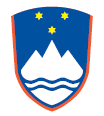 REPUBLIKA SLOVENIJAObveznice v skupnem nominalnem znesku 261.000.000,00 EUR z obrestno mero 3,400% in dospelostjo leta 2027 (Obveznice)Republika Slovenija (Izdajatelj) ponuja Obveznice polnoletnim fizičnim osebam s stalnim ali začasnim prebivališčem v Republiki Sloveniji po prodajni ceni, ki je enaka 100 % glavnice Obveznic. Obresti od Obveznic tečejo od vključno  2024 po 3,400 odstotni letni obrestni meri in se plačujejo letno za nazaj 23. februarja vsakega leta z začetkom 23. februarja 2025 (glej “Določila in pogoji Obveznic – Obresti”). Izplačilo obresti od Obveznic se izvede brez davčnega odtegljaja, prejete obresti pa so obdavčene pod pogoji in z izjemami, opisanimi pod naslovom “Določila in pogoji Obveznic – Obdavčitev”.Obveznice dospejo v izplačilo 23. februarja 2027. Za določila in pogoje Obveznic se uporablja pravo Republike Slovenije.Obveznice se bodo glasile na ime in bodo izdane kot nematerializirani vrednostni papirji preko KDD – Centralne klirinško depotne družbe, d.o.o. (KDD). Vzpostavljeni sta povezavi med KDD ter Euroclear Bank SA/NV (Euroclear) in Clearstream Banking, S.A. (Clearstream, Luksemburg), ki omogočata imetništvo Obveznic pri KDD prek fiduciarnih računov Euroclear in Clearstream, Luksemburg.Osebe, ki nimajo Obveznic na svojih računih pri KDD, se ne štejejo za zakonite imetnike Obveznic. Določila in pogoji Obveznic vsebujejo določbe, ki omogočajo osebam, ki imajo Obveznice preko računov pri Euroclearu in Clearstreamu, Luksemburg (Imetniki Računov), da v določenih okoliščinah od Izdajatelja neposredno zahtevajo izpolnitev njenih denarnih obveznosti na podlagi Obveznic. V ta namen bo Izdajatelj štel izpiske o stanju na računih pri Euroclearu in Clearstreamu, Luksemburg kot zadosten in zavezujoč dokaz o pravicah Imetnikov Računov na podlagi Določil in pogojev Obveznic. Več informacij o tem je pod naslovom Izdaja, prenosi in uveljavljanje pravic.Vložena bo zahteva za uvrstitev Obveznic v kotacijo in trgovanje v segmentu obveznic borznega trga Ljubljanske borze, d.d., Ljubljana (Ljubljanska borza), ki je organizirani trg v okviru EGP, ki ga upravlja Ljubljanska borza, skladno s pravili in pravnimi akti Ljubljanske borze. EGP organizirani trg pomeni organizirani trg v smislu Direktive 2014/65/EU Evropskega parlamenta in Sveta o trgih finančnih instrumentov, s spremembami (MiFID II ).Nova KBM d.d. je uradni vzdrževalec likvidnosti zakladnih menic in državnih obveznic na Ljubljanski borzi in OTC trgu, zaradi česar mu bodo za ta namen dodeljene Obveznice v višini 1% od velikosti izdaje Obveznic.Ta Ponudbeni Dokument je pripravljen na dan 1. februarja 2024.Ta Ponudbeni Dokument ne predstavlja prospekta v skladu z Uredbo (EU) 2017/1129 Evropskega parlamenta in Sveta z dne 14. junija 2017 o prospektu, ki se objavi ob ponudbi vrednostnih papirjev javnosti ali njihovi uvrstitvi v trgovanje na reguliranem trgu, in razveljavitvi Direktive 2003/71/ES (Uredba o prospektih) in ne vsebuje podatkov o Izdajatelju, ki jih mora v skladu z Uredbo o prospektih vsebovati prospekt.Potencialni vlagatelj, ki se odloča o nakupu Obveznic, mora zato na podlagi javno dostopnih informacij neodvisno preučiti in presoditi finančno stanje in položaj Izdajatelja ter oceniti njegovo kreditno sposobnost.Po najboljšem vedenju in prepričanju Izdajatelja so informacije, ki jih vsebuje ta Ponudbeni Dokument, skladne z dejstvi in ni izpuščen noben podatek, ki bi lahko vplival na pomen teh informacij. NLB d.d. in Nova KBM d.d. (v nadaljevanju: Organizatorja) ne odgovarjata za vsebino tega dokumenta.Nobena oseba ni pooblaščena za dajanje informacij ali zagotovil, ki niso skladna s tem Ponudbenim Dokumentom ali drugimi podatki, ki jih v zvezi z Obveznicami zagotovi Izdajatelj ali kdo drug z njegovo odobritvijo, zato takšnih informacij ali zagotovil ni dopustno šteti kot informacije ali zagotovila, ki jih daje Izdajatelj.Za vsakega kupca Obveznic se šteje, da je sprejel, soglašal in zagotovil Izdajatelju in Organizatorjem, da: (a) razume, sprejema in soglaša, da ta Ponudbeni Dokument ne vsebuje razkritja (razen dejavnikov tveganja v poglavju z naslovom "Dejavniki tveganja") ali drugih informacij glede Republike, med drugim političnega sistema in položaja, gospodarstva, zunanje trgovine, plačilne bilance, javnih financ, javnega dolga in monetarnega sistema Republike; (b) se zanaša na javno dostopne informacije glede Republike; (c) ocenil koristi in tveganja pri nakupu Obveznic in sprejel neodvisno odločitev glede nakupa Obveznic.Vsak potencialni vlagatelj v Obveznice sam sprejme odločitev o investiciji v Obveznice, pri čemer upošteva  svoje lastne okoliščine in tveganja Izdajatelja, kot so opisana v Ponudbenem Dokumentu. Pri tem mu lahko pomaga Distributer, bodisi v okviru ocene primernosti konkretne naložbe ali pa ocene ustreznosti konkretne naložbe.DEJAVNIKI TVEGANJA	1DOLOČILA IN POGOJI OBVEZNIC	8UPORABA KUPNINE	24REPUBLIKA SLOVENIJA	25IZDAJA, PRENOSI IN UVELJAVLJANJE PRAVIC	26IZPOLNJEVANJE POGOJEV EVROPSKE CENTRALNE BANKE	27OBDAVČITEV V SLOVENIJI	28VPIS IN PRODAJA	29SPLOŠNE INFORMACIJE	32KAZALO IZBRANIH OPREDELJENIH IZRAZOV	33DEJAVNIKI TVEGANJANaložba v Obveznice vključuje tveganja, zato je treba pri odločanju o takšni naložbi natančno pretehtati spodaj navedene dejavnike tveganja skupaj z drugimi informacijami iz tega Ponudbenega Dokumenta, pri čemer je treba upoštevati, da ta Ponudbeni Dokument ne vsebuje informacij o Izdajatelju.Bodoči vlagatelji se morajo zavedati, da lahko spodaj navedena tveganja, posamezno ali skupaj, pomembno negativno vplivajo na sposobnost Izdajatelja, da poplača glavnico in/ali obresti Obveznic ali da kako drugače izpolni obveznosti iz Obveznic. Večina teh tveganj je negotovih in se lahko uresničijo, ali pa tudi ne. Izdajatelj ne more oceniti, kakšna je verjetnosti, da se bo katero od tveganj uresničilo. Dodatna tveganja in negotovosti, ki Izdajatelju trenutno niso znana, ali pa jih trenutno šteje za nepomembna, lahko prav tako vplivajo na sposobnost Izdajatelja izpolnjevati obveznosti iz Obveznic. Vlagatelji lahko v vsakem takem primeru izgubijo celotno naložbo v Obveznice ali njen del. Besede in izrazi, opredeljeni v poglavju Določila in pogoji Obveznic ali drugje v tem Ponudbenem Dokumentu, imajo enak pomen v tem poglavju.Dejavniki tveganja glede Izdajatelja Vsak od dejavnikov tveganja glede Izdajatelja, ki so opisani v nadaljevanju, lahko negativno vpliva na slovensko gospodarstvo in s tem na sposobnost Izdajatelja izpolnjevati obveznosti iz Obveznic in drugih finančnih instrumentov. Če izdajatelj ne bo sposoben izpolniti obveznosti iz Obveznic ob njihovi dospelosti, bodo vlagatelji morda prejeli izplačilo glavnice ali obresti od Obveznic z zamudo ali pa sploh ne, zaradi česar bodo utrpeli finančno izgubo. Uresničitev katerega od opisanih tveganj ali katerega od drugih tveganj, ki na datum tega Ponudbenega Dokumenta Izdajatelju niso znana ali pa jih šteje za nepomembna, lahko povzroči tudi znižanje tržne cene Obveznic na borznem ali drugem trgu, in s tem finančno izgubo za vlagatelja, ki bi želel Obveznice ob takem času prodati.Gospodarstvo Republike Slovenije ostaja ranljivo za zunanje in notranje gospodarske razmere, vključno s počasnim okrevanjem v evrskem območju, številnimi političnimi in makroekonomskimi tveganji v zvezi z izstopom Združenega kraljestva iz Evropske unije (EU), sporom med Rusijo in Ukrajino, arabsko-izraelskim konfliktom in vplivom kakršnih koli pomembnih gospodarskih problemov njenih pomembnih trgovinskih partnerjev v prihodnosti ali splošnimi negativnimi učinki, ki bi lahko imeli neželene učinke na gospodarsko rast v Republiki Sloveniji.Na uspešnost gospodarstva Republike Slovenije vplivajo zunanje in notranje razmere in pretresi, vključno z vplivom morebitnih večjih gospodarskih problemov pomembnih trgovinskih partnerjev v prihodnosti. Slovensko gospodarstvo je majhno, močno usmerjeno v izvoz in zelo vpeto v evropsko dobavno verigo. Na rast bruto domačega proizvoda (BDP) bi lahko vplivale morebitne težave slovenske vlade (vlada) pri doseganju ključnih makroekonomskih ciljev kot tudi težave, povezane s postopkom črpanja sredstev EU in naložbeno aktivnostjo države. Občuten upad gospodarske rasti katerega koli od pomembnih trgovinskih partnerjev gospodarstva Republike Slovenije, zlasti Nemčije, Italije, Avstrije, Hrvaške in ostalih držav članic EU (države članice EU) bi tudi lahko imel negativen učinek na trgovinsko bilanco Republike Slovenije in škodljivo vplival na njene možnosti za gospodarsko rast.Medtem ko so se skrbi zaradi kreditnega tveganja obsežnega državnega dolga in fiskalnega deficita nekaterih drugih evropskih držav v zadnjem času nekoliko umirile, bi neizpolnjevanje obveznosti ali občuten padec bonitetnih ocen ene ali več držav ali finančnih institucij, kot tudi izstopi iz EU ali evrskega območja (ali grožnje z njimi), lahko povzročili hude napetosti v finančnem sistemu na splošno in bi lahko negativno vplivali na svetovne finančne trge na načine, ki jih je težko predvideti. Počasna ali zapoznela rast gospodarstva evrskega območja bi lahko povzročila, da bi imel Izdajatelj težave z dostopom do sredstev za financiranje Izdajatelja in domačih bank.Nedavna prizadevanja evropskih voditeljev, da bi našli trajno rešitev za skrbi trga v zvezi s sposobnostjo nekaterih evropskih držav, da poplačajo svoje dolgove, so privedla do paketov finančne pomoči in sporazumov o prestrukturiranju za nekatere izmed teh državnih dolžnikov. Dne 30. septembra 2023 je znašala izpostavljenost Izdajatelja v okviru programov finančne pomoči za podporo finančne stabilnosti evrskega območja 1.472,3 milijona €, od tega 223,6 milijona € po dvostranskem Sporazumu o posojilu z Grčijo.Dolgoročni učinek izstopa Združenega kraljestva iz EU in novega razmerja med EU in Združenim kraljestvom na slovensko gospodarstvo še ni bil v celoti ocenjen in ga je v tem trenutku težko opredeliti. Izstop še kakšne druge države iz EU v prihodnje ali daljše obdobje s tem povezane negotovosti bi lahko povzročilo občutno makroekonomsko poslabšanje, med drugim nadaljnje znižanje globalnih borznih indeksov, povečanje nihanj tečajev valut (predvsem nadaljnja slabitev evra v primerjavi z drugimi vodilnimi valutami) in zmanjšanje BDP v EU ali na drugih trgih, pomembnih za slovensko gospodarstvo, kar bi lahko imelo negativen vpliv na slovensko gospodarstvo. Vse več je tudi pomislekov, da bi ti dogodki lahko pahnili evrsko območje v gospodarsko krizo, kar bi lahko še povečalo nestabilnost globalnih finančnih trgov in imelo negativen vpliv na slovensko gospodarstvo. Obstaja tudi verjetnost, da bi lahko zgoraj navedene negotovosti privedle do ponovne uvedbe lastnih valut v eni ali več državah članicah EU ali, v bolj ekstremnih okoliščinah, do morebitnega popolnega razpada Gospodarske in denarne unije (GDU). Izstop ene ali več držav članic EU iz GDU ali razpad GDU bi lahko imel negativne posledice na evropsko in svetovno gospodarstvo, vključno z gospodarstvom Republike Slovenije, in povzročil spremembo finančnih instrumentov ali drugih pogodbenih obveznosti iz evra v drugo valuto.Zaradi močnega upada dejavnosti kot posledica COVID-19 je bil v letu 2020 zabeležen upad BDP v višini 4,2 %. V skladu  podatki Statističnega urada Republike Slovenije je bila v letu 2021 zabeležena 8,2-odstotna, v letu 2022 pa 2,5-odstotna rast BDP. Urad za makroekonomske analize in razvoj (UMAR) je v svoji jesenski napovedi 2023 napovedal 1,6-odstotno rast BDP v Sloveniji za leto 2023 in 2,8-odstotno rast za leto 2023.Poleg tega bo v primeru šibkejše rasti, kot je predvidena v proračunu, kot posledica bodisi milejšega zunanjega bodisi notranjega povpraševanja, vlada morda morala uvesti nadaljnje ukrepe za zmanjšanje stroškov ali povečanje prihodkov, kar bi lahko negativno vplivalo na gospodarsko rast. V letu 2020 je javnofinančni primanjkljaj znašal –7,6 % BDP. Po podatkih SURS za leto 2021 je delež javnofinančnega primanjkljaja glede na BDP v letu 2021 znašal -4,6 %, za leto 2022 pa -3,0 %. Na podlagi Osnutka proračunskega načrta za leto 2024, ki je bil pripravljen jeseni 2023 (Osnutek proračunskega načrta za 2024), je za leto 2023 predviden javnofinančni primanjkljaj v razmerju do BDP v višini 4,5 odstotka, za leto 2024 pa v višini 3,8 odstotka.Zaradi ukrepov, sprejetih v boju proti COVID-19, ki so bili usklajeni z začasnim okvirjem Evropske komisije za ukrepe državne pomoči v podporo gospodarstvu ob izbruhu COVID-19, je dolg sektorja države v letu 2020 znašal 79,6 odstotka BDP. V skladu z zadnjim poročilom SURS je dolg sektorja države v letu 2021 znašal 74,4 odstotka BDP in v letu 2022 72,3 odstotka BDP. V skladu z Osnutkom proračunskega načrta za 2024 je za leto 2023 predviden dolg sektorja države v višini 69,9 odstotka BDP, za leto 2024 pa v višini 68,9 odstotka BDP. Glede na gibanje proračunskih prihodkov in izdatkov bodo morda potrebna dodatna večja zadolževanja države zaradi negativnega fiskalnega vpliva  shem energetske pomoči in ukrepov za sanacijo poplav.V odziv na rusko vojaško operacijo v Ukrajini so vlade Združenih držav Amerike, Združenega kraljestva, Evropske unije, Japonske in drugih držav uvedle obsežne sankcije za nekatere industrijske sektorje v Rusiji ter regijah Doneck in Lugansk ter za nekatere posameznike v Rusiji in tujini. Republika Slovenija je Rusiji izpostavljena predvsem zaradi uvoza energije. Poleg tega sta Rusija in Ukrajina tudi glavni dobaviteljici nekaterih kovin in živil. Vendar je leta 2021 izvoz blaga in storitev v Rusijo in Ukrajino predstavljal le 2,7 odstotka celotnega izvoza, uvoz iz Rusije in Ukrajine pa 1,3 odstotka celotnega uvoza Republike Slovenije. Neposredne naložbe so zelo omejene, razen v primeru ene slovenske farmacevtske družbe (Krka), kateri Rusija predstavlja pomemben trg, vendar še ni imela težav s sankcijami in ne predstavlja sistemskega tveganja za zadevni sektor v Republiki.Spor med Rusijo in Ukrajino pomembno vpliva na gospodarstvo EU in tudi na gospodarstvo Republike Slovenije. Gospodarske sankcije negativno vplivajo na gospodarsko rast v evrskem območju, predvsem zaradi višjih cen energentov in drugega blaga. Pričakuje se, da bodo cene energentov in blaga ostale visoke še daljše obdobje, kar bo povečalo inflacijske pritiske. To pa zmanjšuje realne dohodke gospodinjstev in dobičke podjetij ter skupaj z manjšim zaupanjem zavira potrošnjo in naložbe. Manjše zaupanje, finančni pritiski in zmanjšano trgovanje z blagom bodo po pričakovanjih prav tako pomembno vplivali na gospodarstvo. Zaradi konflikta so nastale težave v dobavni verigi, ker so ruske banke izključene iz sistema SWIFT, trgovino pa ovirajo tudi motene transportne poti. Predpostavke o gospodarski rasti v vseh glavnih trgovinskih partnericah Republike Slovenije so zelo negotove in prinašajo precejšnja negativna tveganja. V celoti gledano bi lahko imel spor med Rusijo in Ukrajino bistvene negativne posledice za gospodarstvo Republike Slovenije ter bi lahko negativno vplival na finančno in gospodarsko stabilnost Republike Slovenije.Gospodarstvo EU in tudi gospodarstvo Republike Slovenije se sooča s tveganji zaradi vojne med Hamasom in Izraelom. Če se razmere dodatno zaostrijo, bo zaostritev povzročila večji razkol na Bližnjem vzhodu in nato morda še med nekaterimi drugimi velikimi globalnimi gospodarskimi akterji. Konflikti na Bližnjem vzhodu tako ne ogrožajo samo regij, kjer se odvijajo, ampak lahko oslabijo povezanost med največjimi svetovnimi gospodarstvi. Posledica de-globalizacije je manj konkurenčno gospodarstvo in posledično višja inflacija. V primeru eskalacije konflikta se lahko povišajo tudi cene nafte in zemeljskega plina, kar bo dodatno povišalo inflacijo in tveganje globalne recesije. Inflacija in recesija zmanjšujta realne dohodke gospodinjstev in dobičke podjetij ter skupaj z manjšim zaupanjem zavirata potrošnjo in naložbe. Manjše zaupanje, finančni pritiski in zmanjšano trgovanje z blagom prav tako pomembno vplivana gospodarstvo V celoti gledano bi lahko imel spor na Bližnjem vzhodu bistvene negativne posledice za gospodarstvo Republike Slovenije ter bi lahko negativno vplival na finančno in gospodarsko stabilnost Republike Slovenije.Republika Slovenija je v letu 2022 v Izrael izvozila za 103 mio € blaga, uvozila pa ga je za 190 mio €. Največji delež uvoza so dosegala mineralna goriva in olja. Delež izvoza z 0,24% celotnega izvoza in delež uvoza z 0,42% celotnega uvoza Republike Slovenije v letu 2022 sta zelo omejena. Izrael se uvršča na 33. mesto najpomembnejših trgovinskih partneric Republike Slovenije v blagovni menjavi.  Veliko tveganje za gospodarstvo Republike Slovenije in dolg Republike Slovenije predstavljajo naravne nesreče. Naravne nesreče lahko uničijo ali poškodujejo infrastrukturo, domove, podjetja in druga sredstva, kar lahko povzroči velike gospodarske izgube, saj podjetja ne morejo delovati, ljudje pa izgubijo službe in domove. Škoda naravnih nesreč je tudi posredna, saj lahko naravne nesreče prekinejo prometna omrežja, dobavne verige in turizem. Odpravljanje posledic naravnih nesreč in preventivni ukrepi za primere naravnih nesreč povečujejo vladno porabo, katere povišanje lahko povzroči povečan proračunski primanjkljaj, višje davčne obremenitve podjetij in prebivalstva ter znižano vzdržnost javnega dolga. Bonitetna ocena Izdajatelja bo lahko v prihodnosti znižanaNa dan tega Ponudbenega Dokumenta je bonitetna ocena agencije S&P za Izdajatelja AA-, agencije Fitch Ratings A in agencije Moody's  A3.Čeprav agencije Fitch Ratings, S&P in Moody's napoved za Izdajatelja ocenjujejo kot stabilno, obstaja tveganje prihodnjega znižanja bonitetne ocene. Agencije bi lahko svoje ocene Izdajatelja znižale, če bi prišlo do poslabšanja makroekonomskega okolja, manj predvidljivega oblikovanja politike, poslabšanja krivulje javnega dolga, v primeru ekonomskih ali finančnih pretresov ali iz drugih razlogov. Znižanje ocen dolga Izdajatelja ali dolga držav s katerimi ima Izdajatelj močnejše gospodarske povezave,  ali morebitna kriza evrskega območja bi lahko privedla do povečanega tveganja za nadaljnje zadolževanje in krčenje kreditov, kar bi lahko imelo negativen učinek na slovensko gospodarstvo in bi lahko negativno vplivalo na zaupanje vlagateljev v Izdajatelja.Razmerje med javnim dolgom in BDP vpliva na zmožnost Izdajatelja za nadaljnje dokapitalizacije bančnega sistema V letih 2013 in 2014 je slovenski bančni sistem zaradi poslabšanja kakovosti aktive večjih slovenskih bank potreboval pomoč, kar je vključevalo prenos slabih terjatev in dokapitalizacijo.Dokapitalizacija velikih bank v državni lasti je bila glavni razlog za precejšen porast javnega dolga. Razmerje med javnim dolgom in BDP se je po poročilih Evropske komisije od leta 2008 več kot potrojilo. Posledično se je zmanjšala sposobnost Izdajatelja za absorpcijo šokov, kar je oslabilo finančne zmožnosti za primer pojava podobnih pritiskov. Delež javnega dolga v BDP je bil najvišji v letu 2015 in je znašal 82,6 %, v letu 2016 je začel upadati in 31. decembra 2018 znašal 70,3 % BDP, 31. decembra 2019 je upadel na 65,4 % BDP, zaradi ukrepov v zvezi s COVID-19 pa se je povišal in 31. decembra 2020 znašal 79,6 % BDP. 31. decembra 2021 je delež znašal 74,4 % in 31. decembra 2022 pa 72,3 %.V okviru sanacije bank je Banka Slovenije poleg državne dokapitalizacije izvedla tudi izbris delnic in odpis podrejenih dolžniških instrumentov. Zaradi tega so se nekdanji delničarji poslužili pravnih sredstev. Če bodo pristojna sodišča odločila, da izbris delnic in odpis podrejenih dolžniških instrumentov bank ni bil potreben za zagotovitev stabilnosti finančnega sistema ali da so nekdanji imetniki finančnih instrumentov zaradi tega izbrisa utrpeli večjo škodo, kot bi jo utrpeli v primeru insolventnosti zadevne finančne institucije, je vrednost zahtevkov ocenjena na 963.197.453,89 EUR in bi jih Republika morala plačati tožnikom.Glede na precejšnje zanašanje gospodarstva Republike Slovenije na tuje trge tudi bančni sistem ostaja izpostavljen mednarodnim likvidnostnim tveganjem in tržnim pogojem. Če bi prišlo do izjemne situacije na trgu in bi se pojavile  velike potrebe bančnega sistema po dokapitalizaciji, bi se vlada lahko odločila za zunanji paket pomoči. Zmožnost Izdajatelja za nadaljnje zadolževanje za financiranje nadaljnjih dokapitalizacij je lahko omejena.Izdajatelj morda ne bo uspel implementirati predlaganih ali prihodnjih fiskalnih, političnih in drugih reform, ta neuspeh pa bi lahko negativno vplival na njeno gospodarstvoTrajajoče in predvidene fiskalne, politične in druge reforme se morda ne bodo nadaljevale v trenutni obliki ali skladno z morebitnim predvidenim časovnim okvirjem in jih morda ne bo mogoče implementirati ali bodo lahko kasneje spremenjene. Predvsem je Izdajatelj zavezan z zakonodajo EU in se zavzema za zasledovanje strukturnih reform, kot so fiskalna konsolidacija, dolgoročna reforma pokojninskega sistema s ciljem zagotoviti vzdržnost pokojninskega primanjkljaja glede na staranje prebivalstva Republike Slovenije ter racionalizacija razslojenega trga dela. Pokojninska reforma je bila izvedena z Zakonom o pokojninskem in invalidskem zavarovanju (ZPIZ-2, Pokojninski zakon), ki je stopil v veljavo 1. 1. 2013, z novelo, ki je stopila v veljavo 24. 10. 2020 in se uporablja od 1. 1. 2021, in z novelo, ki je stopila v veljavo 19. marca 2022 in zadnjo novelo, ki je stopila v veljavo 28. decembra 2023, čeprav bodo v prihodnosti morda potrebne nadaljnje reforme.Neuspeh vlade pri implementaciji načrtovanih reform ali neuspešno doseganje zastavljenih ciljev reform lahko privedejo do poslabšanja splošnih gospodarskih pogojev ali negativno vplivajo na zmožnost Izdajatelja, da poplača svoje finančne obveznosti, kot so obveznosti iz naslova Obveznic. Nadalje je zaradi narave in obsega teh reform mogoče pričakovati negativne kratkoročne vplive na rast, zaposlenost in druge ključne ekonomske spremenljivke preden bodo doseženi dolgoročni pozitivni učinki reform.Slovenija je članica evrskega območja in ima zato omejene možnosti določanja monetarne politike. Dvajset članic evrskega območja je preneslo pristojnost določanja monetarne politike na Evropsko centralno banko (ECB). Pristojnosti ECB vključujejo upravljanje monetarne politike držav članic evrskega območja, pa tudi upravljanje likvidnosti in stabilnosti finančnega sistema preko operacij odprtega trga, odprtih ponudb mejnega posojanja, obveznih rezerv in drugih instrumentov, ki jih ima skladno z ustanovnimi dokumenti na voljo ECB. ECB je neodvisno telo. Posledično Izdajatelj nima nobene pristojnosti neposredno vplivati na odločitve ECB o politiki. ECB določa monetarno politiko z ozirom na evrsko območje kot celoto. Kjer so torej gospodarski dogodki omejeni na Republiko Slovenijo ali ne vplivajo na evrsko območje kot celoto, ECB morda ne bo sprejela ukrepov, ki bi bili v korist prav Republiki Sloveniji oziroma kakršni bi bili potrebni, da bi se omilile posledice finančne krize v Republiki Sloveniji. Odsotnost samostojne monetarne politike lahko pripomore k potrebi po implementaciji nadaljnjih strukturnih reform in ukrepov finančne konsolidacije za stabilizacijo gospodarskih pogojev. To ima lahko negativen učinek na gospodarstvo Republike Slovenije in posledično na sposobnost Izdajatelja, da izpolni svoje obveznosti, ki izvirajo iz neodplačanega dolga. Glede na relativno visoko zadolženost Izdajatelja bi zaostrovanje monetarne politike ECB lahko imelo negativne posledice za državno vzdržnost dolga.Uradni gospodarski podatki niso nujno neposredno primerljivi s podatki, ki jih zagotovijo drugi viriČeprav številna vladna ministrstva, vključno z Ministrstvom za finance Republike Slovenije (Ministrstvo za finance), pa tudi Banka Slovenije (Banka Slovenije), Statistični urad Republike Slovenije (SURS), UMAR in Agencija za trg vrednostnih papirjev (ATVP), pripravljajo statistike o Republiki Sloveniji in njenem gospodarstvu, ni mogoče dati zagotovila, da bodo te statistike primerljive s tistimi, ki jih pripravljajo drugi organi ali v drugih državah, kjer uporabljajo drugačne metode. Dodatno lahko obstoj neuradnega ali neupoštevanega gospodarstva vpliva na točnost in zanesljivost statističnih podatkov.Dejavniki tveganja, povezani z naložbo v ObvezniceTveganje spremembe tržne cene ObveznicVlagatelj, ki meni, da bo potreboval denarna sredstva, vložena v nakup Obveznic, pred zapadlostjo obveznic, se izpostavlja tveganju padca tržne cene, po kateri bo lahko pred njihovo zapadlostjo prodal Obveznice na organiziranem trgu ali kako drugače.Gibanje tržne  cene Obveznic bo odvisno od ponudbe in povpraševanja po Obveznicah ter od gibanja tržnih obrestnih mer. Večje povpraševanje po Obveznicah bi lahko vodilo do zvišanja prodajne cene Obveznic, presežna ponudba pa do znižanja prodajne cene Obveznic. Padec tržne cene Obveznic lahko povzroči tudi zvišanje tržnih obrestnih mer, saj bi v tem primeru vlagatelji na trgu pričakovali višjo donosnost naložbe v Obveznice in bi bili zato pripravljeni kupovati Obveznice po ustrezno nižjih cenah. Vlagatelj, ki bo Obveznice prodal po nižji ceni od tiste, po kateri jih je kupil, z naložbo v Obveznice morda ne bo ustvaril želenega donosa, lahko pa del vloženih sredstev tudi izgubi. Pogoji Obveznic vsebujejo določila o kolektivnem odločanju, ki omogočajo spremembe, dopolnitve in odpoved pravicam brez soglasja vseh Imetnikov Obveznic Pogoji Obveznic vsebujejo določila o kolektivnem odločanju, ki omogočajo, da Imetniki Obveznic z določeno večino glasov sprejemajo odločitve, ki zavezujejo vse Imetnike Obveznic, vključno z Imetniki Obveznic, ki se glasovanja niso udeležili oziroma niso podpisali ustreznega pisnega sklepa ali pa so glasovali drugače kot večina. Vsebina določil o kolektivnem odločanju, ki jih vsebujejo Obveznice, je bila dogovorjena in objavljena 28. marca 2012 s strani Ekonomsko-finančnega odbora Pododbora za trge državnega dolga EU. Skladno z določbami Pogodbe o ustanovitvi evropskega mehanizma za stabilnost (EMS), podpisane 2. februarja 2012, so ta standardizirana določila postala obvezna sestavina vseh novih serij vrednostnih papirjev, ki jih izdajajo države v evrskem območju, z zapadlostjo, daljšo od enega leta, izdanih na ali po 1. januarju 2013. Določila o kolektivnem odločanju omogočajo spremembo pogojev ene ali več serij dolžniških vrednostnih papirjev, ki jih izda Izdajatelj (pod pogojem, da ti dolžniški vrednostni papirji tudi vsebujejo določbo o skupnih spremembah), vključno z Obveznicami, pri čemer odločitev, ki jo sprejme določena večina imetnikov vseh serij dolžniških vrednostnih papirjev, ki se spreminjajo, zavezuje vse imetnike vrednostnih papirjev teh serij, če takšno spremembo odobri tudi nižja večina imetnikov vrednostnih papirjev takšne serije (glej Pogoji Obveznic – Skupščina Imetnikov obveznic; spremembe in odpoved pravici).Pogoji Obveznic vsebujejo določbo, ki omogoča spremembe Obveznic in pogojev Obveznic brez soglasja Imetnikov Obveznic za potrebe popravljanja očitnih napak ali kadar je sprememba formalne, manjše ali tehnične narave ali ugodno vpliva na interese Imetnikov Obveznic. Vsaka taka sprememba Pogojev Obveznic lahko negativno vpliva na vrednost naložbe v Obveznice.Pogoji Obveznic omejujejo možnost posameznega Imetnika Obveznic doseči uveljavitev posledic Kršitev in omogočajo večini Imetnikov Obveznic, da prekliče uveljavitev posledic Kršitve V skladu s Pogoji Obveznic imetnik posamezne Obveznice ni upravičen zahtevati takojšnje zapadlosti obveznosti iz Obveznic zaradi Kršitve, pač pa lahko to storijo samo Imetniki Obveznic, katerih skupni nominalni znesek dosega vsaj 25 % skupnega nominalnega zneska vseh Obveznic v obtoku.Pogoji Obveznic vsebujejo tudi določbo, ki omogoča Imetnikom Obveznic, katerih skupni nominalni znesek dosega vsaj 50 % skupnega nominalnega zneska vseh Obveznic v obtoku, da z obvestilom Izdajatelju prekličejo predčasno dospelost Obveznic, ki so jo pred tem zahtevali Imetniki Obveznic, katerih skupni nominalni znesek dosega 25 % skupnega nominalnega zneska vseh Obveznic v obtoku. Izdajatelj mora Imetnike Obveznic o tem obvestiti, s čimer je predčasna dospelost Obveznic preklicana in nima nobenega nadaljnjega učinka. Pravo, ki ureja pogoje Obveznic, se lahko spremeniZa Pogoje Obveznic in položaj njihovih imetnikov, vključno z obdavčitvijo dohodkov iz Obveznic, velja slovensko pravo, ki se lahko spreminja, in na uporabo katerega vpliva razvoj sodne prakse. Spremembe predpisov in sodne prakse po datumu tega Ponudbenega Dokumenta in njenega vpliva na položaj Imetnikov Obveznic ni mogoče niti predvideti, niti ni s tem v zvezi mogoče dati kakšnega zagotovila.Nobenega zagotovila ni, da se bo razvilo aktivno trgovanje z ObveznicamiKljub temu, da je Organizator Nova KBM d.d. uradni vzdrževalec likvidnosti zakladnih menic in državnih obveznic na Ljubljanski borzi in OTC trgu, zaradi česar mu bodo za ta namen dodeljene Obveznice v višini 1% od velikosti Izdaje Obveznic, Izdajatelj ne daje nobenega zagotovila, da se bo razvilo aktivno trgovanje z Obveznicami na sekundarnem trgu. Tudi če se trg razvije, ni nobenega zagotovila, da bo likviden oziroma trajen. Če se trg aktivnega trgovanja z Obveznicami ne razvije ali se ne ohrani, to lahko negativno vpliva na tržno ceno in likvidnost Obveznic.Likvidnost trga Obveznic je odvisna od števila Imetnikov Obveznic, uspešnosti Izdajatelja, trga s podobnimi vrednostnimi papirji, interesa trgovcev z vrednostnimi papirji za vzpostavljanje trga z Obveznicami in drugih faktorjev, vključno s splošnimi upadi ali motnjami na kapitalskih trgih,  vključno s trgom dolžniških vrednostnih papirjev. Čeprav je bila vložena zahteva za uvrstitev Obveznic v trgovanje na organiziranem trgu Ljubljanske borze, ni nobenega zagotovila, da bo zahtevi ugodeno.Na vrednostne papirje Izdajatelja vplivajo gospodarske in tržne razmere v Republiki Sloveniji, do določene mere pa tudi gospodarski pogoji na drugih evropskih globalnih trgih ter trgih v razvoju in razvitih trgih na splošno. Ni mogoče dati zagotovila, da do primerov, ki bi povzročili nestanovitnost, kakršna je nastala kot posledica svetovne krize finančnih trgov v letih 1998 in 2008, ne bo več prišlo ali da taka nestanovitnost ne bo negativno vplivala na ceno in likvidnost Obveznic.Poleg tega se lahko Obveznice, ko se z njimi trguje po prvotni izdaji, prodajajo po ceni, nižji od prvotno določene, odvisno od obstoječih obrestnih mer, trga s podobnimi vrednostnimi papirji, splošnih gospodarskih pogojev in finančnega stanja Izdajatelja. Vlagatelji zaradi zgoraj navedenih dejavnikov morda ne bodo mogli zlahka prodati Obveznic ali jih prodati po ceni, ki bi jim omogočila donose, primerljive s podobnimi naložbami, za katere se je razvil sekundarni trg.Določeno premoženje Izdajatelja je izven dosega upnikovDoločeno premoženje Izdajatelja je izvzeto iz izvršbe na podlagi zakona. Prav tako obstaja tveganje, da kljub odpovedi Izdajatelja imuniteti na podlagi suverenosti upnik ne bo mogel doseči izvršitve sodne odločbe na določeno premoženje Izdajatelja v drugih državah. Devizne rezerve Republike Slovenije hrani in z njimi upravlja Banka Slovenije, ki je samostojna pravna oseba, ter druge centralne banke, ki so članice Evropskega sistema centralnih bank (”ESCB”). Posledično take rezerve ne bi bile na voljo za poplačilo kakršnega koli zahtevka ali sodbe v zvezi z Obveznicami.Predpisi lahko omejujejo naložbe določenih vlagateljevNaložbe določenih vlagateljev so lahko omejene s predpisi ali so predmet nadzora pristojnih organov. Vsak potencialni vlagatelj naj se posvetuje s svojimi pravnimi svetovalci in tako ugotovi, ali in v kolikšni meri: (1) so Obveznice zanj dopustna naložba, (2) so Obveznice lahko uporabljene kot zavarovanje za različne vrste zadolževanja, in (3) za nakup ali zastavo Obveznic veljajo kakšne druge omejitve. Bonitetne ocene ne odražajo nujno vseh tveganjPričakuje se, da bodo agencije S&P, Moody's in Fitch Ratings Obveznicam dodelile bonitetne ocene, Bonitetne ocene ne odražajo nujno potencialnega vpliva tveganj, povezanih s strukturo, trgom, dodatnimi  dejavniki, obravnavanimi zgoraj  in drugimi dejavniki, ki lahko vplivajo na vrednost Obveznic. Bonitetna ocena ni priporočilo za nakup, prodajo ali imetništvo vrednostnih papirjev in jo lahko bonitetna agencija kadar koli spremeni ali umakne. Izdajatelj ne more vedeti ali  bo določena bonitetna ocena veljala določeno obdobje oziroma da je bonitetna agencija ne bo znižala ali v celoti umaknila, če bodo v prihodnosti po njeni presoji  to narekovale okoliščine. Izdajatelj ni dolžan obvestiti Imetnika Obveznic o  spremembi, znižanju ali umiku bonitetnih ocen. Zadržanje, znižanje ali umik bonitetne ocene , dodeljene Izdajatelju, lahko negativno vpliva na tržno vrednost Obveznic.Vlagatelji katerih dejavnost je urejena s predpisi EGP, lahko v regulativne namene uporabljajo samo bonitetne ocene Obveznic ali Izdajatelja, ki jih je izdala ali odobrila bonitetna agencija, ki je bila ustanovljena v EGP in je registrirana v skladu z Uredbo (EU) št. 1060/2009, s spremembami (Uredba EU o bonitetnih agencijah). Če se status bonitetne agencije, ki ocenjuje Obveznice, spremeni, vlagatelji, za katere veljajo predpisi EGP, ne bodo več mogli uporabljati bonitetne ocene za regulativne namene, kar bi lahko spremenilo obravnavanje Obveznice  v skladu s takšnimi predpisi. Posledično bi lahko vlagatelji, za katere veljajo predpisi EGP, začeli prodajati Obveznice, kar bi vplivalo na vrednost Obveznic in njihov sekundarni trg. Seznam registriranih in certificiranih bonitetnih agencij, ki ga objavlja Evropski organ za vrednostne papirje in trge (ESMA) na svoji spletni strani v skladu z Uredbo EU o bonitetnih agencijah, ne predstavlja zanesljivega o statusu bonitetne agencije, navedenena takšnem seznamu, saj lahko  med izvedbo določenih nadzornih ukrepov zoper  bonitetno agencijo in objavo posodobljenega seznama ESMA pride do časovnega zamika..Na dan tega Ponudbenega Dokumenta je agencija S&P ustanovljena v EGP in zanjo velja Uredba EU o bonitetnih agencijah. Na dan tega Ponudbenega Dokumenta bonitetno oceno Republike Slovenije pripravlja vodilni analitik iz Moody's Deutschland GmbH, oziroma vodilni analitik Fitch,Ratings Ireland Ltd, ki sta ustanovljeni v EGP in zanju velja Uredba EU o bonitetnih agencijah, Agencija Moody's Inc., ki je izdajala bonitetne ocene za dolg Izdajatelja do leta 2014, ni ustanovljena kot bonitetna agencija v Evropski uniji in ni registrirana skladno z Uredbo EU o bonitetnih agencijah.DOLOČILA IN POGOJI OBVEZNICV nadaljevanju so navedena določila in pogoji Obveznic, ki bodo (skupaj z morebitnimi dopolnili in spremembami) veljala za vsako izmed Obveznic. OBLIKA, NOMINALNI ZNESEK IN IMETNIŠTVO; VALUTA PLAČILObveznice Republike Slovenije (v nadaljevanju: Republika) v skupnem nominalnem znesku 261.000.000,00 €, z obrestno mero v višini 3,400 odstotkov letno in zapadlostjo leta 2027 (v nadaljevanju, skupaj z morebitnimi nadaljnjimi izdajami iste serije v skladu s Pogojem 12: Obveznice) so nematerializirane imenske obveznice v nominalnem znesku po 1.000 €. Obveznice so izdane na podlagi Zakona o javnih financah (ZJF) in v skladu z Zakonom o nematerializiranih vrednostnih papirjih (ZNVP-1) (ZNVP-1) in so vpisane v centralnem registru vrednostnih papirjev (Centralni Register), ki ga vodi KDD d.o.o., Tivolska cesta 48, SI-1000 Ljubljana, Slovenija (KDD). Obveznice ne bodo v nobenem primeru izdane v obliki globalnih ali materializiranih obveznic, niti zanje ne bodo izdani obrestni kuponi.Obveznice so prosto prenosljive v skladu z določili ZNVP-1 ter drugih slovenskih predpisov in pravil in navodil, ki urejajo poslovanje KDD ali jih sprejema KDD. Obveznice se prenašajo z vpisom prenosa v Centralnem Registru.Republika bo za imetnika določenega števila Obveznic štela vsako osebo, ki bo ob določenem času vpisana v Centralni Register kot imetnik takšnega števila Obveznic (v nadaljevanju vsaka takšna oseba: Imetnik). Potrdilo ali druga listina, s katero KDD potrdi, da je na računu posamezne osebe vpisano določeno število Obveznic, bo v ta namen veljala kot dokončna in zavezujoča potrditev tega dejstva, razen v primeru očitne pomote.Razen Republike in posameznega Imetnika ni nihče upravičen uveljavljati pravic iz katerekoli Obveznice. Ne glede na navedeno lahko terjatev za plačilo kakšnega denarnega zneska na podlagi Obveznice uveljavlja le Upravičenec do takšnega plačila (kot je opredeljen v Pogoju 5.1(iii)) oziroma Imetnik Računa (kot je opredeljen v Pogoju 5.3).€ ali euro pomeni valuto, uvedeno na začetku tretje faze Evropske ekonomske in monetarne unije, opredeljeno v 2. členu Uredbe Sveta (ES) št. 974/98 z dne 3. maja 1998 o uvedbi eura (kot je bila spremenjena).	STATUSObveznosti Republike iz Obveznic so neposredne, nepogojne, nezavarovane in nepodrejene in bodo ob vsakem času enakovredne (pari passu) med seboj. Za pravilno in pravočasno izplačilo glavnice Obveznic in obresti iz Obveznic ter za izpolnjevanje obveznosti Republike na njihovi podlagi jamči Republika z vso svojo verodostojnostjo in vrednostjo zaupanja.Denarne obveznosti Republike iz Obveznic bodo glede vrstnega reda poplačila vselej vsaj enakovredne vsem drugim obstoječim in bodočim nezavarovanim in nepodrejenim obveznostim Republike.OBRESTI3.1	Obrestna mera in dnevi dospelosti plačila obrestiGlavnica Obveznic se obrestuje  po obrestni meri 3,400 odstotkov letno (Obrestna Mera) od vključno 23. februarja 2024 (Dan Izdaje) do 23. februarja 2027, brez vključitve zadnjega dne v obrestovanje. Obresti se plačujejo za nazaj 23. februarja vsakega leta (v nadaljevanju vsak takšen dan: Dan Dospelosti Plačila Obresti), začenši s 23. februarjem 2025, razen če je v Pogoju 5 določeno drugače. Obresti, ki zapadejo v plačilo na posamezni Dan Dospelosti Plačila Obresti, se plačajo za Obrestno Obdobje, kot je pomen tega izraza določen v pogoju 3.2. Obresti iz Obveznic prenehajo teči z dnem dospelosti izplačila glavnice Obveznic. Če je izplačilo glavnice Obveznic neutemeljeno zadržano ali zavrnjeno, je Upravičenec takšnega izplačila upravičen do obresti po zgoraj navedeni Obrestni Meri (bodisi v času pred, bodisi po izdaji sodbe) do nastopa prvega izmed naslednjih dni: (a) dne, ko so vsi dolgovani zneski iz naslova takšne Obveznice plačani v korist Upravičenca ali koga drugega, ki jih prejme za njegov račun ali (b) če gre za primer iz Pogoja 5.2, dne, ki je pet delovnih dni po dnevu, ko Republika obvesti Upravičence, da bo izplačilo vseh dolgovanih zneskov iz naslova glavnice in obresti posameznemu Upravičencu izvršeno, ko bo Republika od njega prejela podatke, potrebne za izplačilo, v skladu s Pogojem 5.2 (razen če Republika kasneje ponovno krši svoje plačilne obveznosti). 3.2 	Izračun zneska obresti Znesek obresti iz Obveznic se izračuna tako, da se skupni nominalni znesek glavnice Obveznic posameznega Imetnika pomnoži z Obrestno Mero, dobljeni znesek pa se pomnoži z Količnikom Števila Dni in se pri izplačilu zaokroži navzdol na najbližji 0,01 €.V teh pogojih:delovni dan pomeni katerikoli dan, ko je sistem bruto poravnave v realnem času, s katerim upravlja Evrosistem (oziroma sistem, ki ga nasledi), razpoložljiv za poravnavo plačil v eurih; inObrestno Obdobje pomeni obdobje od vključno Dneva Izdaje do (vendar ne vključno) prvega Dneva Dospelosti Plačila Obresti in vsako obdobje od (vključno) posameznega Dneva Dospelosti Plačila Obresti do (vendar ne vključno) prvega naslednjega Dneva Dospelosti Plačila Obresti.3.3	Količnik Števila Dni (Actual/Actual (ICMA)Količnik Števila Dni pri izračunu zneska obresti iz Obveznic za posamezno obdobje (vključno s prvim dnem vendar brez zadnjega dne takšnega obdobja)  (Obračunsko Obdobje) pomeni:če je Obračunsko Obdobje enako ali krajše od Določitvenega Obdobja, v katerem se Obračunsko Obdobje konča, število koledarskih dni v takšnem Obračunskem Obdobju, deljeno s številom koledarskih dni v takšnem Določitvenem Obdobju; ali če je Obračunsko Obdobje daljše od Določitvenega Obdobja, v katerem se Obračunsko Obdobje konča, vsoto:števila koledarskih dni takšnega Obračunskega Obdobja, ki so v Določitvenem Obdobju, v katerem se Obračunsko Obdobje začne, deljeno s številom koledarskih dni takšnega Določitvenega Obdobja; in  števila koledarskih dni takšnega Obračunskega Obdobja, ki so v naslednjem Določitvenem Obdobju, deljeno s celotnim številom koledarskih dni takšnega Določitvenega Obdobja. 	Določitveno Obdobje pomeni obdobje od vključno enega Določitvenega Dne do naslednjega Določitvenega Dne, vendar brez vključitve tega  Določitvenega Dne.  Določitveni Dan pomeni 23. februar v vsakem letu.	IZPLAČILO GLAVNICE IN ODKUPIzplačilo glavnice ob dospetjuČe Obveznice ne bodo pred tem izplačane ali odkupljene in razveljavljene, bo glavnica vsake Obveznice v višini njene nominalne vrednosti izplačana dne 23. februarja 2027, razen če iz Pogoja 5 ne izhaja kaj drugega.Odkup in razveljavitevRepublika in njene Agencije (kot so opredeljene spodaj) lahko kadarkoli odkupujejo Obveznice na odprtem trgu ali kako drugače po katerikoli ceni. Vsaka tako odkupljena Obveznica se lahko bodisi razveljavi, bodisi obdrži in ponovno proda (pri čemer mora biti ponovna prodaja izvršena izven Združenih držav Amerike, kot je to opredeljeno v Pravilniku S (Regulation S) na podlagi Zakona o vrednostnih papirjih (Securities Act) Združenih držav Amerike iz leta 1933 s spremembami in dopolnitvami). Razveljavljene Obveznice ne bodo ponovno izdane.Izraz Agencija v tem Pogoju 4.2 pomeni vsako politično pod-enoto, regionalno oblast, ministrstvo, urad, organ ali osebo javnega prava Republike Slovenije (ne glede na to ali je takšna pravna oseba neodvisna), temu ustrezno pa je treba razumeti tudi izraz Agencije.PLAČILAGlavnica in obrestiZneski glavnice in obresti iz Obveznic se izplačajo v eurih v skladu s predpisi in pravili poslovanja KDD, veljavnimi v času izpolnitve. Na takšen način opravljeno plačilo se šteje za pravilno izpolnitev posamezne denarne obveznosti in z njim preneha obveznost Republike izplačati takšen znesek.Skladno z ZNVP-1, veljavnim na Dan Izdaje, je Republika dolžna vse svoje denarne obveznosti iz Obveznic izpolnjevati preko KDD, in njenih članov, ki vodijo račune imetnikov. Vsak znesek glavnice ali obresti iz Obveznic, ki ga prejme KDD, se šteje za prejetega za račun Upravičencev in s takšnim plačilom preneha obveznost Republike izplačati takšen znesek. Republika ne odgovarja za obveznosti KDD in njenih članov do Upravičencev.V tem Pogoju 5:KDD Delovni Dan pomeni dan, ko posluje KDD;Relevantni Čas pomeni, v zvezi s posamezno denarno obveznostjo na podlagi Obveznic, zaključek zadnjega KDD Delovnega Dne (kot je opredeljen zgoraj) pred dnem dospelosti takšne obveznosti; inUpravičenec pomeni, v zvezi s posamezno denarno obveznostjo na podlagi Obveznice, osebo, ki je ob Relevantnem Času (kot je ta pojem opredeljen zgoraj) v Centralnem Registru vpisana kot oseba, ki ima pravico prejeti izpolnitev takšne denarne obveznosti.Podatki, potrebni za izplačiloČe Republika za izvedbo plačila glavnic ali obresti iz Obveznic iz kateregakoli razloga potrebuje kakšen podatek, ki ga lahko zagotovi Upravičenec, lahko Upravičenec sporoči Republiki podatke, potrebne za izplačilo na način, ki ga od časa do časa sporoči Republika ali kdo drug v njenem imenu v skladu s Pogojem 13.Če Upravičenec do kakšnega zneska iz Obveznic ne sporoči podatkov, potrebnih za izplačilo, v skladu s predhodnim odstavkom do tretjega KDD Delovnega Dneva pred dnem dospelosti takšnega plačila, je Republika dolžna izplačati takšen znesek šele na peti delovni dan po dnevu, ko so podatki, potrebni za izplačilo, pravilno sporočeni v skladu z zgornjim določilom, Upravičenec pa ni upravičen do obresti ali kakšnega drugega plačila, ki bi bilo lahko posledica takega odloga.Odstop terjatev Klirinških SistemovV primeru nastopa Kršitve, opisane v Pogoju 7.1, se šteje, da so bile terjatve na podlagi vsake Obveznice, katere imetnik je ob Relevantnem Času bodisi Clearstream Banking S.A. ali Euroclear Bank SA/NV (v nadaljevanju vsak od njiju Klirinški Sistem, skupaj Klirinška Sistema) ali druga oseba za račun Klirinškega Sistema (v nadaljevanju takšna druga oseba: Fiduciar), na dan njihove dospelosti odstopljene osebi, ki je v evidencah ustreznega Klirinškega Sistema navedena kot imetnik takšne Obveznice ob Relevantnem Času (v nadaljevanju Imetnik Računa) (pri čemer se izpisek o stanju na računu, ki ga izda ustrezni Klirinški Sistem in, če je to treba, njegov Fiduciar, ki izkazuje nominalni znesek Obveznic, vpisanih v dobro računa določene osebe, v odsotnosti očitne napake šteje kot zadosten in zavezujoč dokaz o pravici prejeti takšno plačilo) in je takšen Imetnik Računa upravičen uveljavljati obveznost Republike plačati takšen znesek (vključno z nadaljnjimi zapadlimi obrestmi skladno s Pogojem 3).Plačila v skladu z davčnimi predpisiZa vsa plačila obveznosti iz Obveznic veljajo vsakokrat veljavni davčni in drugi predpisi, kar pa ne omejuje uporabe določil Pogoja 6. Imetniki in Upravičenci niso dolžni plačati Republiki nikakršnih provizij ali stroškov v zvezi s temi plačili.Plačila na delovne dneveČe kakšen znesek na podlagi Obveznic dospe v plačilo na dan, ki ni delovni dan, se Upravičencu takšen znesek izplača na prvi naslednji delovni dan in Upravičenec ni upravičen do obresti ali kakšnega drugega plačila, ki bi bilo lahko posledica takega odloga.Plačilni agentRepublika si pridržuje pravico kadarkoli imenovati ali preklicati imenovanje plačilnega agenta, ki deluje izključno kot zastopnik Republike in ne prevzema nobene obveznosti do Imetnikov ali Upravičencev, niti ne vstopa v zastopniško ali skrbniško razmerje s katerim od njih.OBDAVČITEVRepublika je dolžna izvrševati vsa plačila glavnice in obresti iz Obveznic brez odtegljajev ali odbitkov za račun davkov ali drugih javnih dajatev, ki jih določa, pobira, izterjuje ali odteguje Republika, kakšna njena politična pod-enota ali za obdavčitev pristojen organ katere od njih (Davek), razen če je ta odtegljaj ali odbitek določen s predpisi.V takšnem primeru je Republika Upravičencu dolžna izplačati tolikšne dodatne zneske, da Upravičenec po odtegljaju ali odbitku prejme enak znesek, kot če odtegljaja ali odbitka ne bi bilo. Ne glede na zgoraj navedeno takšnih dodatnih zneskov ni treba plačati:če gre za plačilo osebi (ali komu drugemu za račun osebe), ki je zavezana za takšen Davek zaradi svojih kakršnihkoli povezav z Republiko (ali kakšno njeno politično pod-enoto), ki niso zgolj imetništvo Obveznic oziroma terjatev za plačilo glavnice ali obresti na njihovi podlagi; aliče gre za plačilo osebi (ali komu drugemu za račun takšne osebe), ki ne bi bila zavezana za takšen odtegljaj ali odbitek, če bi Republiki oziroma pristojnemu davčnemu organu podala izjavo o nerezidentstvu ali drug podoben zahtevek za oprostitev odtegljaja ali odbitka, pa kljub pozivu tega ne stori; aliče je plačilo izvršeno več kot 30 dni po Relevantnem Dnevu (kot je opredeljen spodaj), razen če bi bil prejemnik plačila upravičen do takšnega dodatnega zneska tudi na zadnji dan tega 30 dnevnega obdobja.V teh Pogojih izraz Relevantni Dan pomeni kasnejšega izmed naslednjih dni (a) dan dospelosti plačila in (b) v primeru, če so nastopile okoliščine iz Pogoja 5.2 in je bilo plačilo neutemeljeno zadržano ali zavrnjeno, dan, ko Republika obvesti Upravičenca, da bo plačilo izvršila, ko bo Republika od njega prejela morebitne podatke, potrebne za izplačilo, v skladu s Pogojem 5.2 (razen če Republika kasneje ponovno krši svoje plačilne obveznosti).Šteje se, da vse določbe teh Pogojev, ki se nanašajo na glavnico ali obresti iz Obveznic, vključujejo tudi dodatne zneske, ki se plačujejo v zvezi z glavnico ali obrestmi na podlagi tega Pogoja 6.KRŠITVEČe nastopi kateri od spodaj navedenih dogodkov (v nadaljevanju: Kršitev) in dokler takšna Kršitev traja:NeplačiloČe Republika ne izplača kakšnega zneska glavnice ali obresti iz Obveznic v roku 30 dni od dneva njegove dospelosti; aliKršitev drugih obveznostiČe Republika ne izpolni kakšne druge svoje obveznosti iz Obveznic ali jo krši, in takšne kršitve ni mogoče odpraviti ali pa jo je mogoče odpraviti, pa ni odpravljena v roku 45 dni od dne, ko jo k odpravi kršitve z obvestilom pozovejo Imetniki Obveznic, katerih skupni nominalni znesek dosega vsaj 25 odstotkov skupnega nominalnega zneska vseh Obveznic v obtoku, lahko Imetniki Obveznic, katerih skupni nominalni znesek dosega vsaj 25 odstotkov skupnega nominalnega zneska Obveznic v obtoku, brez nadaljnjih formalnosti s pisnim obvestilom Republiki, danim v skladu s Pogojem 13, določijo, da Obveznice predčasno dospejo v izplačilo v višini njihove glavnice skupaj z natečenimi obrestmi. O takšni določitvi je Republika dolžna obvestiti Imetnike v skladu s Pogojem 13.Če Republika prejme pisno obvestilo Imetnikov Obveznic, katerih skupni nominalni znesek dosega vsaj 50 odstotkov skupnega nominalnega zneska vseh Obveznic v obtoku, da je/so ena ali več Kršitev, na podlagi katerih je bila na zgoraj opisani način določena predčasna dospelost Obveznic, po takšni določitvi predčasne dospelosti odpravljena oziroma odpravljene, in da želijo to določitev preklicati, Republika o prejemu takšnega obvestila obvesti Imetnike v skladu s Pogojem 13. V takšnem primeru se šteje določitev predčasne dospelosti Obveznic za razveljavljeno in nima nadaljnjih učinkov, kar pa ne vpliva na pravice in obveznosti, ki so nastale preden je bilo takšno obvestilo dano (na podlagi teh Pogojev ali na kakšni drugi podlagi). Takšna razveljavitev nima vpliva na druga ali kasnejša obvestila ali Kršitve ali na pravice kateregakoli Imetnika v zvezi s takšnimi Kršitvami.ZASTARANJETerjatve za plačilo glavnice zastarajo, če se ne uveljavljajo v roku petih let od ustreznega Relevantnega Dne (kot je ta opredeljen v Pogoju 6). Terjatve za plačilo obresti zastarajo, če se ne uveljavljajo v roku treh let od ustreznega Relevantnega Dne.SKUPŠČINA IMETNIKOV OBVEZNIC; SPREMEMBE IN ODPOVED PRAVICIDefinicije V teh Pogojih imajo naslednji izrazi naslednje pomene: “dolžniški vrednostni papirji so Obveznice in vsi drugi dolžniški vrednostni papirji, ki jih je v eni ali več serijah izdala Republika s prvotno določenim rokom dospetja daljšim od enega leta, vključno z vsako obveznostjo, ki je bila ob izdaji sestavni del dolžniškega vrednostnega papirja, ne glede na njeno ročnost. neobrestovana obveznost je dolžniški vrednostni papir, katerega glavnica se ne obrestuje, vključno z nekdanjim sestavnim delom drugega dolžniškega vrednostnega papirja, če se njegova glavnica ne obrestuje.indeksirana obveznost je dolžniški vrednostni papir, pri katerem so plačila dodatnih zneskov vezana na spremembe objavljenega indeksa; ne pa tudi nekdanji sestavni del indeksirane obveznosti, ki ni več del indeksirane obveznosti.serija pomeni dolžniške vrednostne papirje, izdane v tranši, vključno z naknadno izdanimi tranšami, ki so med seboj in v razmerju do dolžniških vrednostnih papirjev prvotne tranše (i) enaki v vseh pogledih, z izjemo dneva izdaje in dneva prvega izplačila in (ii) za katere je izrecno določeno, da vsi skupaj tvorijo eno samo serijo, vključno z Obveznicami in morebitnimi nadaljnjimi izdajami Obveznic.dolžniški vrednostni papir v obtoku pomeni Obveznico, za katero se šteje, da je v obtoku v skladu s Pogojem 9.2.7 in dolžniški vrednostni papir kakšne druge serije, za katerega se šteje, da je v obtoku v skladu s Pogojem 9.2.8.sprememba v povezavi z Obveznicami pomeni vsako spremembo, dopolnitev ali odpoved uveljavljanju katerega od določil teh Pogojev in ima enak pomen v povezavi z dolžniškimi vrednostnimi papirji drugih serij, le da se namesto na Obveznice nanaša na takšne druge dolžniške vrednostne papirje oziroma morebitne pogodbe, ki urejajo izdajanje takšnih drugih vrednostnih papirjev ali ravnanje z njimi.skupna sprememba pomeni spremembo, s katero se spreminjajo (i) Obveznice, in (ii) dolžniški vrednostni papirji ene ali več drugih serij oziroma morebitne pogodbe, ki urejajo izdajanje takšnih drugih vrednostnih papirjev ali ravnanje z njimi.pridržana odločitev pomeni, v zvezi z Obveznicami, spremembo teh Pogojev, s katero:se spremeni datum na katerega dospe v plačilo kakšen znesek na podlagi Obveznic;se zniža znesek kakšne denarne obveznosti na podlagi Obveznic, vključno z morebitnim zneskom, ki je že dospel v plačilo in še ni plačan;se spremeni način izračuna kakšne denarne obveznosti na podlagi Obveznic;se spremeni valuta ali kraj izpolnitve kakšne denarne obveznosti na podlagi Obveznic;se denarna obveznost Republike na podlagi Obveznic spremeni ali postane pogojna;se spremenijo določila glede okoliščin, v katerih je mogoče določiti predčasno dospelost Obveznic;se spremeni podrejenost ali vrstni reda poplačila obveznosti na podlagi Obveznic;se spremenijo določila o pristojnosti sodišč ali o odpovedi Republike imuniteti pred sodnimi postopki na podlagi Obveznic ali v zvezi z njimi;se spremeni zahtevana glavnica Obveznic v obtoku, oziroma, v primeru skupne spremembe, zahtevana glavnica dolžniških vrednostnih papirjev kakšne druge serije, ki je potrebna za odobritev predlagane spremembe v zvezi z Obveznicami, znesek glavnice Obveznic v obtoku, ki se zahteva za sklepčnost, ali pravil, v skladu s katerimi se presoja, ali je Obveznica v obtoku ali ne; alise spremeni pomen izraza pridržana odločitev,in ima enak pomen v povezavi z dolžniškimi vrednostnimi papirji drugih serij, le da se besedilo te definicije, ki se nanaša na Obveznice, v tem primeru namesto na Obveznice nanaša na takšne druge dolžniške vrednostne papirje oziroma morebitne pogodbe, ki urejajo izdajanje takšnih drugih vrednostnih papirjev ali ravnanje z njimi.zgolj za namene tega Pogoja 9 izraz imetnik pomeni, v zvezi z Obveznicami, Imetnika Obveznic, v zvezi z vsakim drugim dolžniškim vrednostnim papirjem pa osebo, ki jo je Republika upravičena šteti kot zakonitega imetnika takšnega dolžniškega vrednostnega papirja v skladu s pravom, po katerem se presojajo obveznosti iz takšnega dolžniškega vrednostnega papirja.presečni dan pomeni, v zvezi s predlagano spremembo, dan, ki ga določi Republika za ugotavljanje imetnikov Obveznic in, v primeru skupne spremembe, tudi imetnikov dolžniških vrednostnih papirjev vseh ostalih serij, ki so upravičeni glasovati ali podpisati pisni sklep v zvezi s predlagano spremembo. Sprememba ObveznicPridržana odločitev. Sprememba teh Pogojev, ki predstavlja pridržano odločitev, je mogoča, če z njo soglaša Republika in:če zanjo glasujejo imetniki Obveznic v obtoku, katerih skupna glavnica predstavlja vsaj 75 odstotkov skupne glavnice vseh Obveznic v obtoku, zastopanih na pravilno sklicani skupščini Imetnikov Obveznic; aliče imetniki Obveznic, katerih skupna glavnica predstavlja vsaj 66⅔ odstotkov skupne glavnice vseh Obveznic v obtoku, neposredno ali po osebah, ki so jih upravičene zastopati, podpišejo pisni sklep, s katerim soglašajo s predlagano spremembo.Skupna sprememba. Skupna sprememba teh Pogojev in pogojev drugih dolžniških vrednostnih papirjev oziroma morebitnih pogodb, ki urejajo izdajanje takšnih drugih vrednostnih papirjev ali ravnanje z njimi, ki predstavlja pridržano odločitev, je mogoča, če z njo soglaša Republika in:(a)(i)	če zanjo na pravilno sklicani skupščini imetnikov dolžniških vrednostnih papirjev vseh serij, na katere bi vplivala predlagana sprememba, glasujejo imetniki takšnih dolžniških vrednostnih papirjev v obtoku, katerih skupna glavnica predstavlja vsaj 75 odstotkov skupne glavnice vseh dolžniških vrednostnih papirjev teh serij, ki so v obtoku in so zastopani na takšni skupščini; ali(a)(ii)	če imetniki dolžniških vrednostnih papirjev v obtoku, ki pripadajo serijam na katere bi vplivala predlagana sprememba in katerih skupna glavnica presega 66⅔ odstotkov skupne glavnice vseh takšnih dolžniških vrednostnih papirjev v obtoku, neposredno ali po osebah, ki so jih upravičene zastopati, podpišejo pisni sklep, s katerim soglašajo s predlagano spremembo; in(b)(i)	če zanjo na pravilno sklicani ločeni skupščini imetnikov vsake od serij dolžniških vrednostnih papirjev, na katere bi vplivala predlagana sprememba, glasujejo imetniki dolžniških vrednostnih papirjev takšne serije v obtoku, katerih skupna glavnica presega 66⅔ odstotkov skupne glavnice vseh dolžniških vrednostnih papirjev takšne serije, ki so v obtoku in so zastopani na takšni skupščini; ali(b)(ii)	če imetniki dolžniških vrednostnih papirjev v obtoku, ki pripadajo vsaki od serij na katere bi vplivala predlagana sprememba in katerih skupna glavnica presega 50 odstotkov skupne glavnice vseh dolžniških vrednostnih papirjev takšne serije v obtoku, neposredno ali po osebah, ki so jih upravičene zastopati, podpišejo pisni sklep, s katerim soglašajo s predlagano spremembo.V zvezi s predlagano spremembo Obveznic in predlagano spremembo vsake druge serije dolžniških vrednostnih papirjev, na katere vpliva predlagan sprememba, se skliče in izvede ločena skupščina oziroma podpiše ločen pisni sklep.Predlagana skupna sprememba. Predlagana skupna sprememba lahko vključuje eno ali več alternativnih sprememb pogojev dolžniških vrednostnih papirjev, na katere vpliva predlagana sprememba, oziroma morebitnih pogodb, ki urejajo izdajanje takšnih vrednostnih papirjev in ravnanje z njimi, vendar le pod pogojem, da so predlogi vseh takšnih alternativnih sprememb naslovljeni na imetnike vseh serij dolžniških vrednostnih papirjev, na katere vpliva predlagana sprememba, in jih lahko sprejmejo vsi imetniki takšnih dolžniških vrednostnih papirjev.Delna skupna sprememba. Če predlagana skupna sprememba, ki predstavlja pridržano odločitev, ni odobrena v skladu s Pogojem 9.2.2, vendar pa bi bila odobrena, če bi se nanašala samo na Obveznice in na eno ali več drugih serij dolžniških vrednostnih papirjev, na katere bi vplivala predlagana skupna sprememba, vendar ne na vse, se ne glede na določilo Pogoja 9.2.2 takšna skupna sprememba šteje za odobreno glede Obveznic in tistih drugih serij dolžniških vrednostnih papirjev, katerih sprememba bi bila odobrena v skladu s Pogojem 9.2.2, če bi se predlagana skupna sprememba nanašala samo na Obveznice in takšne druge serije dolžniških vrednostnih papirjev, vendar le pod pogojem:da je Republika pred presečnim dnem v zvezi s predlagano skupno spremembo javno obvestila imetnike Obveznic in drugih serij dolžniških vrednostnih papirjev, na katere bi vplivala predlagana skupna sprememba, o pogojih, ki morajo biti izpolnjeni, da se predlagana skupna sprememba šteje za odobreno na zgoraj opisani način glede Obveznic in nekaterih, vendar ne vseh, drugih serij dolžniških vrednostnih papirjev, na katere bi vplivala predlagana skupna sprememba; inda se ti pogoji v zvezi s predlagano skupno spremembo izpolnijo. Sprememba, ki ni pridržana odločitev. Sprememba teh Pogojev, ki ne predstavlja pridržane odločitve, je mogoča, če z njo soglaša Republika in:če zanjo glasujejo imetniki Obveznic v obtoku, katerih skupna glavnica predstavlja več kot 50 odstotkov skupne glavnice vseh Obveznic v obtoku, zastopanih na pravilno sklicani skupščini Imetnikov Obveznic; aliče imetniki Obveznic, katerih skupna glavnica predstavlja več kot 50 odstotkov skupne glavnice vseh Obveznic v obtoku, neposredno ali po osebah, ki so jih upravičene zastopati, podpišejo pisni sklep, s katerim soglašajo s predlagano spremembo.Upoštevanje različnih valut, indeksiranih obveznosti in neobrestovanih obveznosti. Pri ugotavljanju, ali so predlagano spremembo odobrili imetniki Obveznic in dolžniških vrednostnih papirjev ene ali več drugih serij, z zadostnim zneskom glavnice:se v primeru, če se predlagana sprememba nanaša na dolžniške vrednostne papirje, ki se glasijo na obveznosti v več kot eni valuti, kot znesek glavnice vsakega dolžniškega vrednostnega papirja, na katerega bi vplivala predlagana skupna sprememba, šteje protivrednosti takšne glavnice v eurih, izračunana po tečaju v eurih za ustrezno valuto na presečni dan predlagane spremembe, ki ga objavi Evropska Centralna Banka;se v primeru, če se predlagana sprememba nanaša na indeksirano obveznost, kot znesek glavnice takšne indeksirane obveznosti šteje njen prilagojeni nominalni znesek;se v primeru, če se predlagana sprememba nanaša na neobrestovano obveznost, ki predhodno ni bila del indeksirane obveznosti, kot znesek glavnice takšne neobrestovane obveznosti šteje njen nominalni znesek, oziroma, če obveznost še ni dospela v plačilo, sedanja vrednost njenega nominalnega zneska;se v primeru, če se predlagana sprememba nanaša na neobrestovano obveznost, ki je bila predhodno del indeksirane obveznosti, kot znesek glavnice takšne neobrestovane obveznosti šteje:če takšna neobrestovana obveznost izvira iz pravice prejeti izplačilo glavnice ali obresti, ki ni bilo vezano na indeks, njen nominalni znesek, oziroma, če obveznost še ni dospela v plačilo, sedanja vrednost njenega nominalnega zneska; oziromače takšna neobrestovana obveznost izvira iz pravice prejeti izplačilo glavnice ali obresti, ki je bilo vezano na indeks, njen prilagojeni nominalni znesek, oziroma, če obveznost še ni dospela v plačilo, sedanja vrednost njenega prilagojenega nominalnega zneska; inv tem Pogoju 9.2.6:se kot prilagojeni nominalni znesek indeksirane obveznosti ali njenega dela šteje znesek, ki bi bil plačljiv ob dospelosti takšne indeksirane obveznosti, če bi takšna indeksirana obveznost dospela v plačilo na presečni dan predlagane spremembe, izračunan na podlagi vrednosti indeksa, na katerega je vezana takšna indeksirana obveznost, na presečni dan, ki ga objavi Republika ali kdo drug za njen račun, oziroma, če takšna objavljena vrednost ne obstaja, na podlagi interpolirane vrednosti takšnega indeksa na presečni dan, izračunane v skladu s pogoji indeksirane obveznosti, pri čemer pa prilagojeni nominalni znesek indeksirane obveznosti ne more biti nižji od njenega nominalnega zneska, razen če pogoji takšne indeksirane obveznosti določajo, da je znesek, plačljiv na podlagi indeksirane obveznosti, lahko nižji od njenega nominalnega zneska; inse kot sedanja vrednost neobrestovane obveznosti šteje njen nominalni znesek (oziroma, če je potrebno, prilagojeni nominalni znesek), diskontiran za čas od dneva dospelosti takšne neobrestovane obveznosti do presečnega dneva z uporabo ustreznega na trgu uveljavljenega načina upoštevanja štetja dni in ustrezne diskontne stopnje, ki je enaka:(x)	v primeru, če neobrestovana obveznost predhodno ni bila del dolžniškega vrednostnega papirja, za katerega je bilo izrecno določeno, da se obrestuje, donosu do dospetja takšne neobrestovane obveznosti ob njeni izdaji, oziroma, če je bilo izdanih več tranš takšnih neobrestovanih obveznosti, donos do dospetja izračunan na podlagi aritmetičnega povprečja prodajnih cen ob izdaji vseh neobrestovanih obveznosti takšne serije, tehtanega z njihovimi nominalnimi zneski; in(y) 	v primeru, če je neobrestovana obveznost predhodno bila del drugega dolžniškega vrednostnega papirja, za katerega je bilo izrecno določeno, da se obrestuje:(1)	če je mogoče ugotoviti, kateri je ta drugi dolžniški vrednostni papir, obrestni meri, po kateri se obračunavajo obresti od takšnega dolžniškega vrednostnega papirja; ali(2)	če ni mogoče ugotoviti, kateri je ta drugi dolžniški vrednostni papir, aritmetičnemu povprečju obrestnih mer v nadaljevanju določenih dolžniških vrednostnih papirjev, katerih izdajateljica je Republika (tehtanemu z zneski njihovih glavnic), katerih datum dospelosti je enak datumu dospelosti takšne neobrestovane obveznosti, oziroma, v primeru če takšni dolžniški vrednostni papirji ne obstajajo, v ta namen na linearni osnovi interpolirani obrestni meri, določeni ob upoštevanju obrestnih mer vseh v nadaljevanju določenih dolžniških vrednostnih papirjev, katerih izdajateljica je Republika (tehtanih z zneski njihovih glavnic), ki dospejo v plačilo na dva datuma, ki sta najbližja datumu dospelosti takšne obrestovane obveznosti, pri čemer se v primeru, če je bila neobrestovana obveznost predhodno del indeksirane obveznosti, upoštevajo vse indeksirane obveznosti, katerih izdajateljica je Republika, v primeru, če neobrestovana obveznost predhodno ni bila del indeksirane obveznost, pa vsi dolžniški vrednostni papirji, katerih izdajatelj je Republika, z izjemo indeksiranih obveznosti in neobrestovanih obveznosti, v vsakem primeru pa se upoštevajo samo dolžniški vrednostni papirji, k se glasijo na obveznosti v enaki valuti kot neobrestovana obveznost, ki jo je treba diskontirati.Obveznice v obtoku. Pri ugotavljanju, ali so predlagano spremembo odobrili imetniki Obveznic z zadostnim zneskom glavnic in pri ugotavljanju sklepčnosti skupščine Imetnikov Obveznic, sklicane zaradi odločanja o predlagani spremembi, se šteje, da Obveznica ni v obtoku, njen imetnik ni upravičen glasovati o predlagani spremembi in se ne upošteva pri ugotavljanju sklepčnosti, če je v zvezi z njo na presečni dan predlagane spremembe izpolnjen kateri od naslednjih pogojev:da je bila Obveznica pred tem razveljavljena ali predložena zaradi razveljavitve ali pa je bila njena imetnica Republika z namenom, da jo ponovno izda, vendar je ni ponovno izdala;da je Obveznica že dospela v plačilo na dan končne dospelosti ali kako drugače in je Republika že izpolnila vse svoje denarne obveznosti na njeni podlagi v skladu s pogoji te Obveznice; alida je imetnica Obveznice Republika ali kakšen njen organ, ministrstvo ali agencija oziroma družba, trust ali druga pravna oseba, ki jo obvladuje Republika, njen organ, ministrstvo ali agencija, in, v primeru, da je imetnik Obveznice takšna družba, trust ali druga pravna oseba, imetnik Obveznice ni samostojen pri odločanju, pri čemer:se za imetnika Obveznice v ta namen šteje oseba, ki je na podlagi Obveznice upravičena glasovati za predlagano spremembo ali proti njej, oziroma morebitna druga oseba, katere soglasje ali navodila je dolžna v skladu s pogodbo neposredno ali posredno pridobiti oseba, ki je na podlagi Obveznice upravičena glasovati za predlagano spremembo ali proti njej;se šteje, da družbo, trust ali drugo pravno osebo obvladuje Republika ali kakšen njen organ, ministrstvo ali agencija, če lahko Republika ali kakšen njen organ, ministrstvo ali agencija neposredno ali posredno, na podlagi imetništva vrednostnih papirjev z glasovalno pravico ali drugačne udeležbe, na podlagi pogodbe ali kako drugače, usmerja upravljanje takšne pravne osebe ali izvoli ali imenuje večino članov njenega upravnega odbora ali drugega organa, ki ima podobno vlogo poleg ali namesto njenega upravnega odbora;se šteje, da je imetnik Obveznice samostojen pri odločanju, če v skladu z veljavnimi zakoni in drugimi predpisi ter neodvisno od morebitnih imetnikovih neposrednih ali posrednih obveznost do Republike:(x)	imetnik ne sme, neposredno ali posredno, upoštevati navodil Republike o tem, kako naj glasuje o predlagani spremembi; ali(y)	je imetnik dolžan pri odločanju, kako naj glasuje o predlagani spremembi, ravnati v skladu s kakšnim objektivnim standardom skrbnosti, v interesu vseh oseb, ki so v imetniku udeležene, ali v imetnikovem lastnem interesu; ali(z)	če imetnika zavezuje fiduciarna ali podobna dolžnost, v skladu s katero je pri glasovanju o predlagani spremembi dolžan ravnati v interesu ene ali več oseb, ki niso osebe, katerih Obveznice (če bi bile same imetnice Obveznic) v skladu s tem Pogojem 9.2.7 ne bi veljale za Obveznice v obtoku.Dolžniški vrednostni papirji v obtoku. Pri ugotavljanju, ali so predlagano spremembo odobrili imetniki dolžniških vrednostnih papirjev v obtoku z zadostnim zneskom glavnic in pri ugotavljanju sklepčnosti skupščine imetnikov dolžniških vrednostnih papirjev, sklicane zaradi odločanja o predlagani skupni spremembi, se šteje, da dolžniški vrednostni papir ni v obtoku, njegov imetnik ni upravičen glasovati o predlagani spremembi in se ne upošteva pri ugotavljanju sklepčnosti, če za to obstajajo razlogi, ki jih določajo pogoji takšnega dolžniškega vrednostnega papirja.Pravne osebe, ki niso samostojne pri odločanju. Zaradi zagotavljanja preglednosti bo Republika takoj po objavi predlagane spremembe Obveznic, vendar ne manj kot 10 dni pred presečnim dnem takšne predlagane spremembe, objavila seznam vseh družb, trustov in drugih pravnih oseb, za katere v skladu s Pogojem 9.2.7(c) velja:da jih obvladuje Republika ali kakšen njen organ, ministrstvo ali agencija;da so, v odgovor na poizvedbe Republike, obvestile Republiko da so imetnice ene ali več Obveznic; inda pri uveljavljanju pravic iz imetništva Obveznic niso samostojne pri odločanju.Zamenjava ali pretvorba. Vsaka pravilno sprejeta sprememba teh Pogojev se lahko uveljavi z obvezno zamenjavo ali pretvorbo Obveznic v druge dolžniške vrednostne papirje, za katere veljajo spremenjeni pogoji v skladu s Pogojem 11. Vsaka zamenjava ali pretvorba zaradi pravilno potrjene spremembe zavezuje vse Imetnike Obveznic.Preštevalec GlasovImenovanje in pristojnost. Republika bo določila osebo katere naloga bo izračunati ali so predlagano spremembo odobrili imetniki Obveznic v obtoku, oziroma, v primeru skupne spremembe, imetniki dolžniških vrednostnih papirjev v obtoku, ki pripadajo vsem serijam, na katere bi vplivala predlagana sprememba, z zadostnim zneskom glavnic (v nadaljevanju: Preštevalec Glasov). V primeru skupne spremembe bo imenovan en sam Preštevalec Glasov zvezi s predlagano spremembo Obveznic in vseh drugih serij vrednostnih papirjev, na katere bi vplivala predlagana sprememba.Potrdilo. Republika bo pred dnevom vsake skupščine, sklicane zaradi glasovanja o predlagani spremembi oziroma pred dnevom, ki ga Republika določi za podpis pisnega sklepa v zvezi s predlagano spremembo, predložila Preštevalcu Glasov in objavila potrdilo, ki bo vsebovalo:podatek o skupnem znesku glavnice Obveznic, v primeru skupne spremembe pa tudi o skupnih zneskih glavnic vseh drugih serij dolžniških vrednostnih papirjev, na katere bi vplivala predlagana sprememba, za katere se v skladu s Pogojem 9.2.7 šteje, da so na presečni dan v obtoku;podatek o skupnem znesku glavnice Obveznic, v primeru skupne spremembe pa tudi o skupnih zneskih glavnic vseh drugih serij dolžniških vrednostnih papirjev, na katere bi vplivala predlagana sprememba, za katere se v skladu s Pogojem 9.2.7(c) šteje, da na presečni dan niso v obtoku;podatek o identiteti imetnikov Obveznic in, v primeru skupne spremembe, dolžniških vrednostnih papirjev drugih serij, na katere bi vplivala predlagana sprememba, iz alineje (b) zgoraj, ki se po potrebi ugotovijo v skladu z določili Pogoja 9.2.6.Zanašanje na podatke. Preštevalec Glasov se ima pravico zanesti na vse podatke, vsebovane v potrdilu, ki mu ga predloži Republika, in ti podatki so hkrati tudi dokončni in zavezujoči za Republiko in za Imetnike Obveznic, razen v primeru:če Imetnik Obveznic, na katerega položaj vplivajo takšni podatki, pred glasovanjem o predlagani spremembi oziroma podpisom pisnega sklepa v zvezi s predlagano spremembo predloži Republiki pisen obrazložen ugovor zoper potrdilo; inče bi upoštevanje takšnega ugovora vplivalo na izid glasovanja o predlagani spremembi oziroma na odobritev predlagane spremembe s pisnim sklepom.Kljub pravočasno predloženemu in obrazloženemu pisnemu ugovoru so podatki, na katere se ima pravico zanesti Preštevalec Glasov, vseeno dokončni in zavezujoči za Republiko in za Imetnike Obveznic v naslednjih primerih:(x)	če je ugovor kasneje umaknjen;(y)	če Imetnik Obveznic, ki je preložil ugovor, ne začne sodnega postopka pred pristojnim sodiščem v zvezi s svojim ugovorom v 15 dneh po objavi izida glasovanja oziroma podpisa pisnega sklepa v zvezi s predlagano spremembo; ali(z)	če pristojno sodišče kasneje odloči, da ugovor ni utemeljen ali da njegovo upoštevanje ne bi v nobenem primeru vplivalo na izid glasovanja o predlagani spremembi oziroma na odobritev predlagane spremembe s pisnim sklepom.Objava. Republika bo poskrbela za javno objavo rezultatov izračunov Preštevalca Glasov v zvezi s predlagano sprememb nemudoma po koncu skupščine, sklicane zaradi glasovanja o predlagani spremembi oziroma po dnevu, ki ga Republika določi za podpis pisnega sklepa v zvezi s predlagano spremembo.Skupščine Imetnikov Obveznic, pisni sklepiSplošno. Spodnja določila in morebitna dodana pravila, ki jih sprejme in objavi Republika, veljajo v obsegu, ki je skladen z določili v nadaljevanju, za vsako skupščino Imetnikov Obveznic, sklicano zaradi glasovanja o predlagani spremembi, in za vsak pisni sklep, sprejet v zvezi s predlagano spremembo. Vsa dejanja, za katere je v tem Pogoju 9.4 določeno, da jih opravi Republika, lahko namesto Republike in v njenem imenu opravi tudi njen agent.Sklicevanje skupščin. Skupščino Imetnikov Obveznic:lahko skliče Republika kadarkoli; inje Republika dolžna sklicati, če nastopi in traja kakšna Kršitev in sklic skupščine zahtevajo imetniki Obveznic v obtoku, katerih skupna glavnica znaša vsaj 10 odstotkov skupne glavnice Obveznic, ki so takrat v obtoku.Obvestilo o sklicu skupščine. Obvestilo o sklicu skupščine Imetnikov Obveznic je Republika dolžna objaviti vsaj 21 dni pred dnevom skupščine, oziroma, če gre za preloženo skupščino, vsaj 14 dni pred dnevom preložene skupščine. Obvestilo mora vsebovati:navedbo dneva, ure in kraja skupščine;dnevni red ter besedilo vsake odločitve, ki naj bi bila sprejeta na skupščini, skupaj z navedbo zahtevane sklepčnosti za sprejem vsake takšne odločitve;navedbo presečnega dneva za skupščino, ki ne sme biti več kot pet delovnih dni pred dnevom skupščine, ter seznam listin, ki jih mora predložiti Imetnik Obveznic, da postane upravičen sodelovati na skupščini;obrazec pooblastila za zastopanje Imetnika Obveznic;navedbo morebitnih dodatnih pravil, ki jih je Republika določila za sklic in izvedbo skupščine, po potrebi pa tudi pogoje, pod katerimi se bo skupna sprememba štela za odobreno, če bo odobrena glede nekaterih, vendar ne vseh, serij dolžniških vrednostnih papirjev, na katere bi vplivala predlagana skupna sprememba; innavedbo osebe, ki je imenovana za Preštevalca Glasov v zvezi s predlaganimi spremembami, o katerih naj bi se glasovalo na skupščini.Predsednik. Predsednika skupščine Imetnikov Obveznic imenuje:Republika; aliče Republika ne imenuje predsednika, ali če oseba, ki jo je imenovala Republika, ni prisotna na skupščini, imetniki Obveznic v obtoku, katerih skupna glavnica predstavlja več kot 50 odstotkov skupne glavnice vseh Obveznic v obtoku, ki so zastopane na skupščini.Sklepčnost. Če skupščina ni sklepčna, ne more veljavno sprejeti nobene odločitve z izjemo imenovanja predsednika, če tega ni imenovala Republika. Skupščina je sklepčna, če je prisotna ena ali več oseb, ki je oziroma so skupaj imetniki Obveznic:katerih skupna glavnica dosega vsaj 66⅔ odstotkov skupne glavnice vseh Obveznic v obtoku, če se na skupščini glasuje o pridržani odločitvi; inkaterih skupna glavnica dosega vsaj 50 odstotkov skupne glavnice vseh Obveznic v obtoku, če se na skupščini glasuje o odločitvi. ki ni pridržana odločitev.Preložitev skupščine. Če sklepčnost skupščine ni dosežena v tridesetih minutah po času, določenem za njen začetek, lahko predsednik odloči, da se skupščina preloži za največ 42 dni vendar ne manj kot 14 dni. Preložena skupščina je sklepčna, če je prisotna ena ali več oseb, ki je oziroma so skupaj imetniki Obveznic:katerih skupna glavnica dosega vsaj 66⅔ odstotkov skupne glavnice vseh Obveznic v obtoku, če se na skupščini glasuje o pridržani odločitvi; inkaterih skupna glavnica dosega vsaj 25 odstotkov skupne glavnice vseh Obveznic v obtoku, če se na skupščini glasuje o odločitvi. ki ni pridržana odločitev.Pisni sklep. Pisni sklep, ki ga neposredno ali po osebah, ki so jih upravičene zastopati, podpišejo imetniki zahtevane večine Obveznic, ima v vseh pogledih enako veljavo kot sklep, sprejet na skupščini Imetnikov Obveznic, ki je bila pravilno sklicana in izvedena v skladu s temi Pogoji. Pisni sklep lahko sestavlja ena listina ali več listin, pripravljenih na podlagi enakega obrazca, od katerih vsako podpiše eden ali več Imetnikov Obveznic, bodisi neposredno bodisi po osebah, ki so ga upravičene zastopati.Glasovalna pravica. Vsaka oseba, ki je imetnik Obveznice v obtoku na presečni dan predlagane spremembe in vsaka oseba, ki jo imetnik Obveznice v obtoku na presečni dan predlagane sprememb pooblasti za zastopanje pri odločanju o predlagani spremembi, je upravičena glasovati o predlagani spremembi na skupščini Imetnikov Obveznic in podpisati pisni sklep v zvezi s predlagano spremembo.Glasovanje. O vsaki predlagani spremembi imetniki Obveznic v obtoku odločajo z glasovanjem na pravilno sklicani skupščini ali s podpisom pisnega sklepa brez sklica skupščine. Imetnik lahko glasuje s toliko glasovi, kolikor znaša glavnica Obveznic v obtoku, katerih imetnik je. Za ta namen:se v primeru, če se skupna sprememba nanaša na dolžniške vrednostne papirje, ki se glasijo na obveznosti v več kot eni valuti, znesek glavnice vsakega dolžniškega vrednostnega papirja določi v skladu s Pogojem 9.2.6(a);se v primeru, če se skupna sprememba nanaša na indeksirano obveznost, znesek glavnice vsake indeksirane obveznosti določi v skladu s Pogojem 9.2.6(b);se v primeru, če se skupna sprememba nanaša na neobrestovano obveznost, ki predhodno ni bila del indeksirane obveznosti, znesek glavnice vsake takšne neobrestovane obveznosti določi v skladu s Pogojem 9.2.6(c);se v primeru, če se skupna sprememba nanaša na neobrestovano obveznost, ki je predhodno bila del indeksirane obveznosti, znesek glavnice vsake takšne neobrestovane obveznosti določi v skladu s Pogojem 9.2.6(d).Pooblaščenci. Vsak imetnik Obveznice v obtoku lahko s podpisom in predložitvijo pisnega pooblastila Republiki vsaj 48 ur pred časom, določenim za začetek skupščine Imetnikov Obveznic ali podpis pisnega sklepa, pooblasti drugo osebo (v nadaljevanju: pooblaščenec) za zastopanje na skupščini Imetnikov Obveznic, na kateri ima imetnik pravico glasovati, ali pri podpisu pisnega sklepa, ki ga je imetnik upravičen podpisati. V ta namen niso veljavna pooblastila, ki niso pripravljena na obrazcu, določenem s sklicem skupščine. Imetnik Obveznic lahko za glasovanje z Obveznicami v obtoku, katerih imetnik je, pooblasti enega ali več pooblaščencev, ki lahko glasujejo različno, pod pogojem, da skupni znesek glavnice tako zastopanih Obveznic ne presega skupnega zneska glavnice Obveznic v obtoku takšnega imetnika.Veljavnost in preklic pooblastila. Pooblaščenec, ki je veljavno pooblaščen v skladu z zgornjim določilom, se ob upoštevanju Pogoja 9.2.7 in dokler je takšno pooblastilo veljavno, šteje (oseba, ki ga je pooblastila, pa se ne šteje) za imetnika Obveznic, na katere se nanaša takšno pooblastilo, izvrševanje glasovalne pravice takšnega pooblaščenca pa je kljub morebitnemu preklicu ali spremembi pooblastila veljavno, če Republika ni prejela obvestila o takšnem preklicu ali spremembi, niti ni na drug način izvedela za takšen preklic ali spremembo, vsaj 48 ur pred časom, določenim za začetek skupščine ali podpis pisnega sklepa.Zavezujoč učinek. Sklep, ki je bil veljavno sprejet na skupščini imetnikov, sklicani in izvedeni v skladu s temi Pogoji, ter pisni sklep, ki ga je veljavno podpisala zahtevana večina Imetnikov Obveznic, zavezuje vse Imetnike Obveznic, ne glede na to, ali so bili prisotni na skupščini, ali so glasovali za takšen sklep ali proti njemu, oziroma ali so podpisali pisni sklep.Objava. Republika bo brez nepotrebnega odlašanja objavila vsako sprejeti sklep in pisni sklep.Obvestila in druge zadeveRepublika bo objavljala vsa obvestila in druge zadeve, ki jih je dolžna objaviti v skladu z zgornjimi določili, v skladu s Pogojem 13.‎UdeležbaNaslednje osebe se lahko udeležijo skupščine in na njej govorijo:Imetniki Obveznic;predstavniki Republike;finančni svetovalci Republike; inpravni svetovalci Republike.OČITNA NAPAKARepublika lahko spremeni določila Obveznic in teh Pogojev brez soglasja Imetnikov, če je takšna sprememba potrebna zaradi odprave očitnih napak, odprave nejasnosti ali napak oblikovne ali tehnične narave ali pa je v korist Imetnikov. Republika bo v skladu s Pogojem 13 objavila vsako spremembo Obveznic na podlagi tega Pogoja 10 v desetih dneh po njeni uveljavitvi.ZAMENJAVA OBVEZNICČe (a) je s sprejeto spremembo odločeno, da se kakšno določilo Obveznic ali teh Pogojev dopolni, spremeni ali razveljavi, ali da namesto Republike postane glavni zavezanec za obveznosti iz Obveznic kakšna druga oseba; ali (b) je sprememba kakšnega določila Obveznic ali teh Pogojev dovoljena v skladu s Pogojem 10, se, če je v skladu s slovenskim pravom to potrebno zaradi učinkovanja takšne spremembe, dopolnitve, razveljavitve ali nadomestitve, Obveznice štejejo za predčasno dospele in Republika v celoti izpolni vse svoje obveznosti iz Obveznic tako, da zagotovi, da se na Dan Zamenjave (kot je opredeljen spodaj) na račune Imetnikov pri KDD prenesejo Nadomestne Obveznice (kot so opredeljene spodaj) v zameno za Obveznice, ki so bile vpisane v dobro takšnih računov ob koncu zadnjega KDD Delovnega Dneva pred Dnevom Zamenjave.Šteje se, da je vsak Imetnik soglašal z zamenjavo Obveznic v skladu z zgoraj navedenim in da je pooblastil KDD za ustrezne prenose s svojega računa vrednostnih papirjev pri KDD na račun Republike.V tem Pogoju 11:Dan Zamenjave pomeni dan, ki ga določi Republika v obvestilu Imetnikom obveznic v skladu s Pogojem 13, danim vsaj sedem dni pred takšnim dnem; inNadomestne Obveznice so vrednostni papirji, ki se razlikujejo od Obveznic le v toliko, kot je bilo odobreno z veljavnim sklepom ali pisnim sklepom Imetnikov Obveznic, sprejetim v skladu s Pogojem 9 ali kot je to dovoljeno v skladu s Pogojem 10.NADALJNJE IZDAJERepublika lahko kadarkoli brez soglasja Imetnikov izda nadaljnje obveznice, katerih pogoji so v vseh pogledih enaki kot pri Obveznicah (ali v vseh pogledih razen v zvezi s prvim plačilom obresti iz nadaljnje izdaje Obveznic), tako, da te z Obveznicami tvorijo eno samo serijo vrednostnih papirjev.OBVESTILAObvestilo Imetniku ali Upravičencu je veljavno, če je dano na enega od naslednjih načinov (med katerimi izbira Republika po lastni presoji): (a) če je poslano takšnemu Imetniku ali Upravičencu na naslov, ki je vpisan v Centralnem Registru ali sporočen Republiki v skladu s tem Pogojem 13, pri čemer se takšno obvestilo šteje za dano na osmi dan po dnevu, ko je bilo oddano na pošto; ali (b) če je objavljeno v vodilnem dnevnem časopisu v slovenskem jeziku, ki je splošno dostopen v Sloveniji in v vodilnem dnevnem časopisu v angleškem jeziku, ki je splošno dostopen v Evropi, v vsakem primeru pa mora biti objavljeno tudi na način, določen s pravili organiziranega trga na katerem Obveznice kotirajo in/ali se z njimi trguje. Objavljeno obvestilo se šteje za dano, ko je objavljeno, če pa je objavljeno večkrat, se šteje za dano na dan prve objave.Obvestila Republiki se dajejo s pismom,  po elektronski pošti ali po telefaksu na naslov:Republika SlovenijaMinistrstvo za financeDirektorat za zakladništvoSektor za zaledne operacije in glavne knjige zakladniceŽupančičeva 31000 LjubljanaSlovenijaElektronska pošta: Kristina.Pisl@gov.si; dz-szogkz.mf@gov.siTelefaks: + 386 1 369 6439Prejemnik: Vodja sektorjaoziroma na morebitni drug naslov, številko telefaksa ali z navedbo drugega prejemnika oziroma organizacijske enote, ki jih Republika določi za posamezne namene s predhodnim obvestilom Imetnikom in Upravičencem.Obvestila Republiki učinkujejo, ko jih Republika prejme, pri čemer se vsako obvestilo ali sporočilo, ki bi sicer učinkovalo po 16.00 uri določenega dne ali na dan, ki v kraju naslovnika ni delovni dan, šteje za prejeto ob 10.00 uri na prvi naslednji delovni dan v kraju naslovnika.Vsa obvestila na podlagi teh Pogojev so veljavna le, če so dana (a) v primeru obvestil Imetnikom ali Upravičencem, v angleškem in slovenskem jeziku; in (b) v primeru obvestil Republiki, v angleškem ali slovenskem jeziku oziroma kateremkoli drugem jeziku, če je obvestilu priložen tudi overjen prevod obvestila v angleški ali slovenski jezik. Vsak overjen prevod, posredovan v skladu s tem Pogojem, mora kot pravilen in natančen prevod potrditi poklicni prevajalec ali druga ustrezno usposobljena oseba.VELJAVNO PRAVO IN PRISTOJNOST SODIŠČVeljavno pravoZa presojo pravic in obveznosti iz Obveznic in vseh neposlovnih obveznosti, ki izvirajo iz teh Pogojev ali so v zvezi z njimi se uporablja slovensko pravo.Pristojnost sodiščRepublika v korist Imetnikov in Upravičencev soglaša, da so za odločanje o vseh zahtevkih, tožbah in sporih iz Obveznic ali v zvezi z njimi (v nadaljevanju: Postopki) pristojna sodišča Republike Slovenije in v ta namen daje nepreklicno privolitev v pristojnost teh sodišč.NeizključnostPrivolitev v pristojnost sodišč Republike Slovenije ne omejuje pravice kateregakoli Imetnika ali Upravičenca, da začne Postopek pred katerimkoli drugim pristojnim sodiščem, začetek Postopkov v eni ali več državah pa ne preprečuje začetka Postopkov v kakšni drugi državi (bodisi sočasno ali ne), če to dopuščajo predpisi.Soglasje k uveljavljanju pravic, itd.Republika soglaša, da se v Postopkih prisodi kakršnakoli vrsta koristi ali izda kakršenkoli poziv ali pisanje, vključno z izdajo vsake sodbe ali druge odločbe, ki se lahko izda v takšnih Postopkih, in da se pravice na podlagi takšne sodbe ali druge sodne odločbe uveljavijo z izvršbo na katerokoli premoženje (ne glede na uporabo ali namen uporabe takšnega premoženja).Odpoved imunitetiZa primer, če se je Republika upravičena v katerikoli državi sklicevati zase ali za svoje premoženje ali dohodke na imuniteto pred tožbo, izvršbo, rubežem (bodisi zaradi izvršbe, bodisi pred sodbo ali na kakšni drugi podlagi in ne glede na to, ali ji imuniteta pripada na podlagi suverenosti ali iz kakšnega drugega razloga) ali drugim postopkom, oziroma če se Republiki, njenemu premoženju ali dohodkom takšna imuniteta v katerikoli državi lahko prizna (ne glede na to, ali jo je potrebno izrecno uveljavljati ali ne), Republika soglaša, da se na takšno imuniteto ne bo sklicevala in se ji odpoveduje v celotnem obsegu, ki je dopusten v skladu s predpisi takšne države.UPORABA KUPNINEIzdajatelj bo  kupnino za Obveznice v višini 261.000.000,00 EUR  porabil za namene splošnega financiranja.REPUBLIKA SLOVENIJAInformacije v zvezi z Republiko Slovenijo so na voljo v predstavitvi za vlagatelje »Republika Slovenia, predstavitev za vlagatelje – januar   2024«  (Predstavitev za vlagatelje) in iz drugih virov javno dostopnih informacij, med drugim Evropske komisije, Eurostata in slovenskih državnih subjektov, vendar takšne informacije niso del tega Ponudbenega Dokumenta.Predstavitev za vlagatelje je na voljo za brezplačen vpogled na strani https://www.gov.si/teme/stiki-z-vlagatelji-in-imetniki-vrednostnih-papirjev/. V izogib dvomu navajamo, da Predstavitev za vlagatelje ali informacije, navedene na spletni strani, niso del tega Ponudbenega Dokumenta.IZDAJA, PRENOSI IN UVELJAVLJANJE PRAVICObveznice se izdajo v skladu z določbami slovenskega Zakona o nematerializiranih vrednostnih papirjih in vpišejo v centralni register (Centralni register), ki ga vodi KDD. KDD je bila ustanovljena z namenom zagotavljanja storitev centralnega skrbništva za vrednostne papirje, poravnavo transakcij z vrednostnimi papirji in vodenje centralnega registra nematerializiranih vrednostnih papirjev (in njihovih imetnikov) v Republiki Sloveniji. Trenutno pravni status in poslovanje KDD med drugim urejata Uredba (EU) št. 909/2014 Evropskega parlamenta in Sveta z dne 23. julija 2014 o izboljšanju ureditve poravnav vrednostnih papirjev v Evropski uniji in o centralnih depotnih družbah ter o spremembi direktiv 98/26/ES in 2014/65/EU ter Uredbe (EU) št. 236/2012 in Zakon o trgu finančnih instrumentov (v nadaljevanju ZTFI-1). Obveznice se izdajo na podlagi pisne zahteve (zahteva za izdajo), ki jo poda Izdajatelj in ki KDD nalaga, da Obveznice vpiše v centralni register in jih vpiše na račun(e),naveden(e) v zahtevi za izdajo. Oseba, na katere računu v centralnem registru je vpisana Obveznica, se šteje za imetnika Obveznice.Obveznice se lahko prenesejo med računi pri KDD, ti prenosi pa morajo biti registrirani v centralnem registru v skladu z veljavnimi Pravili poslovanja in navodili KDD. Imetnik Obveznic za namene prenosov vodi trgovalni račun, ki ga upravlja član KDD (borzni posrednik ali banka). Pravila poslovanja in navodila KDD ter seznam članov KDD so na voljo na spletni strani KDD na www.kdd.si (pri čemer vsebina navedene spletne strani ne predstavlja dela tega Ponudbenega Dokumenta, niti ni vanj vključena).Za prenos Obveznic med računi pri KDD morata član KDD, ki upravlja račun prenosnika, in član KDD, ki upravlja račun prevzemnika, pri KDD podati nalog o izročitvi in nalog o prejemu. Če se ujemata, se izročitveni in prejemni del naloga uparita in tvorita nalog za prenos. Posebna pravila veljajo za prenose Obveznic v okviru korporativnih dejanj (kot so opredeljena v navodilih KDD) in prenose Obveznic v okviru poravnave na Ljubljanski borzi vrednostnih papirjev.Hkrati s prenosi Obveznic med računi pri KDD potekajo tudi ustrezni prenosi v skupni platformi Evrosistema za poravnavo vrednostnih papirjev (Target2-Securities). Od 6. februarja 2017 dalje so bila Pravila poslovanja in navodila KDD usklajena s skupnim pravnim in operativnim okvirjem, ki velja za platformo Target2-Securities.KDD je vzpostavila povezavi s Clearstreamom, Luksemburg in Euroclearom, ki omogočata imetništvo Obveznic pri KDD prek fiduciarnih računov Euroclear in Clearstream, Luksemburg. Imetniki Računov pri Euroclearu ali Clearstreamu, Luksemburg, se ne štejejo kot zakoniti imetniki teh Obveznic po slovenskem pravu.Ne glede na navedeno imajo Imetniki Računov pravico z neposrednim zahtevkom zoper Republiko Slovenijo uveljavljati njene denarne obveznosti na podlagi Obveznic pod pogoji, določenimi v poglavjih Določila in pogoji Obveznic – Plačila. Da bi take osebe lahko uveljavljale druge pravice (razen denarnih terjatev), ki so podeljene Imetnikom Računov, morajo take osebe upoštevati splošne pogoje poslovanja Euroclear ali Clearstream, Luksemburg (kot je ustrezno), ki urejajo posredno uveljavljanje njihovih pravic. IZPOLNJEVANJE POGOJEV EVROPSKE CENTRALNE BANKEKDD je odobrena centralna depotna družba. Povezava med KDD in Clearstream, Luxembourg ter povezava med KDD in Eurclearom sta obe odobreni neposredni zvezi za namene zavarovanja pri Evropski centralni banki. Dodatne informacije so na voljo na spletni strani ECB (www.ecb.int). Vsebina navedene spletne strani ne predstavlja dela tega Ponudbenega Dokumenta niti ni vanj vključena.OBDAVČITEV V SLOVENIJISpodaj je podan splošen opis nekaterih davčnih vidikov o obdavčitvi fizičnih oseb v zvezi z Obveznicami v Sloveniji. Ne predstavlja pa celovite analize vseh davčnih vidikov, povezanih z Obveznicami. Potencialni kupci Obveznic in druge osebe, ki lahko (posredno ali neposredno) postanejo upravičene prejeti kakšno plačilo na podlagi Obveznic, naj se glede posledic, do katerih pride skladno z davčnimi predpisi države, katere rezidenti so za davčne namene, in o davčni zakonodaji Republike Slovenije glede nakupa, posesti in prodaje Obveznic ter prejemanja plačil obresti, glavnice in/ali drugih zneskov iz naslova Obveznic, posvetujejo s svojimi davčnimi svetovalci. Ta povzetek temelji na predpisih, veljavnih na dan tega Ponudbenega Dokumenta in ne more ustrezati opisu zakonodaje, ki lahko stopi v veljavo po tem datumu.Vlagatelji - Fizične osebeObdavčitev obrestiSeštevek davčnih osnov (i) od obresti, ki jih doseže rezident od vrednostnih papirjev, katerih izdajateljica je Republika Slovenija in so izdani v letih 2024, 2025 ali 2026 na podlagi zakona, ki ureja javne finance, ter v okviru ponudbe vrednostnega papirja javnosti ponujeni izključno fizičnim osebam in (ii) od obresti, ki jih doseže rezident na denarne depozite pri bankah in hranilnicah, ustanovljenih v skladu s predpisi v Republiki Sloveniji, ter pri bankah in hranilnicah drugih držav članic EU, se zmanjša za 1.000 eurov. Znesek nad 1.000,00 eurov se obdavči skladno z določili Zakona o dohodnini po stopnji 25 %.Dohodnina od obresti od Obveznic se ne plačuje z davčnim odtegljajem, pač pa je rezident Republike Slovenije, katerega skupni znesek obresti, navedenih v prejšnjem odstavku, presega 1.000 eurov, dolžan do 28. februarja tekočega leta za preteklo leto vložiti napoved za odmero dohodnine od tovrstnih obresti in po prejemu odločbe plačati odmerjeni znesek davka. Ta davek je dokončni davek, s katerim Republika Slovenija obdavčuje obresti, ki jih prejme rezident Republike Slovenije od Obveznic RS. Ker so izpolnjeni pogoji v zvezi z izključitvijo obresti pri ugotavljanju davčne osnove od dohodka iz dejavnosti, se obresti, izplačane fizični osebi, ki opravlja dejavnost, davčno obravnavajo enako kot pri fizični osebi, ki ne opravlja dejavnosti.Obdavčitev dobička iz kapitalaSkladno z Zakonom o dohodnini se dohodnine ne plača od dobička iz kapitala, doseženega pri odsvojitvi  Obveznic RS. Ker so izpolnjeni pogoji v zvezi z izključitvijo prihodkov, doseženih z odsvojitvijo Obveznic, se pri ugotavljanju davčne osnove od dohodka iz dejavnosti dohodek iz odsvojitve Obveznic ne upošteva.Osebe, ki so v dvomu glede obdavčitve Obveznic ali davkov ali taks, ki se plačajo v zvezi s prenosom Obveznic ali pri razpolaganju z njimi, naj se v zvezi s tem posvetujejo s svojimi strokovnimi svetovalci. VPIS IN PRODAJAOrganizatorja sta se zavezala za račun in v sodelovanju z Izdajateljem izpeljati postopek izdaje in prve prodaje Obveznic ter druge postopke, posle in transakcije, ki so potrebni za uspešno izdajo in prvo prodajo Obveznic.Potencialni vlagatelji lahko oddajo naročilo za vpis in vplačilo Obveznic za vpis Obveznic za račun vlagatelja tudi pri BKS BANK AG, ILIRIKA d.d. Ljubljana in SKB d.d. (v nadaljevanju: Distributerji). Takšno naročilo za vpis in vplačilo Obveznic predstavlja zavezujoče naročilo Distributerju.Ciljni trg in minimalni vpis  Obveznic Obveznice lahko vpišejo in vplačajo polnoletne fizične osebe s stalnim ali začasnim prebivališčem v Republiki Sloveniji. Posamezni vlagatelj lahko vpiše najmanj 1 lot Obveznic (skupni nominalni znesek 1.000 EUR) in največ 100 lotov (skupni nominalni znesek 100.000 EUR) Obveznic. Končno število Obveznic, ki bodo dodeljene posameznemu vlagatelju, bo v primeru presežnega povpraševanja lahko tudi nižje od števila Obveznic, ki jih bo ta vlagatelj vpisal in vplačal, in bo določeno skladno z načinom sprejema in izbora zavezujočih ponudb vlagateljev, skladno z določili ponudbene dokumentacije in postopka dodelitve (alokacije) Obveznic.Časovnica izdaje Obveznic Obdobje vpisovanja Obveznic bo potekalo od dne 1. februarja 2024 od 9.00 ure do dne 16. februarja 2024, do vključno 12.00 ure (v nadaljevanju: Obdobje vpisovanja Obveznic). Podrobnejše informacije in postopek v zvezi z vpisom Obveznic vsebuje ponudbena dokumentacija. Pogoji veljavnosti ponudbe ter vpis in vplačilo ObveznicVlagatelji lahko vpišejo Obveznice z oddajo naročila za vpis Obveznic pri Distributerju, pri katerem vlagatelj odpre ali ima odprt račun vrednostnih papirjev (v nadaljevanju: Trgovalni račun), in sicer kadarkoli v Obdobju vpisovanja Obveznic, v času uradnih ur poslovanja Distributerja. Naročilo za vpis Obveznic predstavlja zavezujoče naročilo vlagatelja za vpis in vplačilo tiste količine Obveznic, ki jo vlagatelj navede v naročilo za vpis Obveznic, za račun vlagatelja in pod pogoji iz ponudbene dokumentacije. Distributer vlagatelju izda potrdilo o oddaji naročila.Če potencialni vlagatelj, ki želi vpisati Obveznice, nima odprtega Trgovalnega računa, mora pred oddajo naročila za vpis Obveznic odpreti Trgovalni račun pri enem izmed Distributerjev. Pred oddajo naročila mora vlagatelj Distributerju podati informacije na podlagi 251. člena ZTFI-1, in sicer v skladu s pravili in zahtevami posameznega Distributerja. Pred oddajo naročila za vpis Obveznic morajo biti izvedeni vsi potrebni postopki v skladu z določbami Zakona o preprečevanju pranja denarja in financiranja terorizma (ZPPDFT-2).Da je naročilo za vpis Obveznic veljaven, mora vlagatelj na svojem Trgovalnem računu zagotoviti zahtevana denarna sredstva v znesku, ki je enako številu Obveznic oziroma nominalnemu znesku Obveznic, na katerega se glasi oddano naročilo vlagatelja. Zahtevana denarna sredstva lahko vlagatelj na svoj Trgovalni račun nakaže najkasneje do vključno dne 16. februarja 2024 do 13.00 ure. Denarna sredstva za nakup Obveznic, vplačana na Trgovalni račun, so od dneva nakazila do izdaje Obveznic zamrznjena na Trgovalnem računu in vlagatelj z njimi ne more prosto razpolagati. V kolikor vlagatelj ne zagotovi zahtevanih denarnih sredstev na Trgovalnem računu do izteka navedenega roka, oddano naročilo s strani vlagatelja ne bo posredovano Izdajatelju in ni veljaven (se zavrne), kar pomeni, da takšen vlagatelj ne more sodelovati v primarni izdaji Obveznic.  Izdajatelj si pridržuje po lastni presoji iz katerega koli razloga ali brez razloga podaljšati, odstopiti ali preklicati postopek prve prodaje Obveznic in, v tem okviru, zbiranja zavezujočih ponudb potencialnih vlagateljev kadarkoli po začetku tega postopka in vse do dneva izdaje Obveznic, in sicer brez kakršnih koli posledic (npr. odškodninskih ali drugih) do potencialnih vlagateljev ali tretjih oseb zaradi navedenih ravnanj. Način izbora vlagateljev in dodelitev ObveznicV primeru presežnega vpisa bo Izdajatelj, če se ne odloči drugače, izdal manjše število Obveznic kot so jih vlagatelji vpisali. V takšnem primeru bodo Obveznice dodeljene tako, da bodo najprej vsem vlagateljem, ki so oddali veljavna naročila, dodeljene obveznice v višini 1.000 EUR, tj. ena Obveznica (v nadaljevanju: Zagotovljena alokacija). Vsa veljavna naročila bodo v delu, ki presega Zagotovljeno alokacijo, sorazmerno znižana (pro rata), tako da bodo pomnožena z delitvenim faktorjem. Delitveni faktor določi Izdajatelj, ob upoštevanju razmerja med skupnim nominalnim zneskom izdaje Obveznic in skupnim nominalnim zneskom veljavnih naročil, zmanjšanih za skupni znesek Zagotovljene alokacije. Zato je lahko število Obveznic, ki so dodeljene posameznemu vlagatelju, enako ali manjše, kot ga je posamezni vlagatelj navedel v naročilu za vpis Obveznic. Distributer bo vsakega vlagatelja, ki je pri njem vpisal Obveznice, obvestil o dodelitvi, delni dodelitvi ali nedodelitvi Obveznic, predvidoma dne 20. februarja 2024. Vlagatelji, ki jim bodo dodeljene Obveznice, bodo po končani izdaji Obveznic, obveščeni o številu dodeljenih Obveznic in skupni nominalni vrednosti dodeljenih Obveznic z zaključnico o sklenjenem poslu.V primeru delne dodelitve ali nedodelitve bodo najkasneje do dneva izdaje Obveznic preostanek denarnih sredstev, namenjenih za vplačilo Obveznic, prenesen s Trgovalnega računa vlagatelja na transakcijski račun vlagatelja.Nova KBM d.d. je uradni vzdrževalec likvidnosti zakladnih menic in državnih obveznic na Ljubljanski borzi in OTC trgu, zaradi česar mu bodo za ta namen dodeljene Obveznice v višini 1% od velikosti izdaje Obveznic.Objava končnih pogojev ObveznicKončni nominalni znesek izdaje Obveznic bo odvisen od končnega števila vpisanih in vplačanih Obveznic  ter izvedenega postopka dodelitve Obveznic. Izdajatelj bo predvidoma dne 20. februarja 2024 na spletni strani Ministrstva za Finance in na spletni strani SEONET Ljubljanske borze objavil obvestilo o končni dodelitvi Obveznic.V  obvestilu o končni dodelitvi Obveznic bo Izdajatelj objavil podatke o:skupnem številu izdanih Obveznic in skupni nominalni vrednosti izdaje Obveznic; prejetih ponudbah za vpis Obveznic (skupno število vpisanih Obveznic in skupno nominalno vrednost prejetih ponudb);način, na katerega je bila izvedena dodelitev Obveznic.Stroški v zvezi z vpisom in vplačilom Obveznic Vlagatelja bremenijo stroški, povezani s Trgovalnim računom, in vsi ostali stroški, ki mu jih zaračuna Distributer v skladu s pogodbo, sklenjeno med vlagateljem in Distributerjem. Potencialni vlagatelji naj se pred sprejemom morebitne odločitve o vpisu in vplačilu Obveznic seznanijo s tovrstnimi stroški. Vlagatelji morajo biti pozorni na stroške, ki jih v zvezi in za potrebe podaje naročila za vpis Obveznic zaračunavajo Distributerji, pri katerih imajo vlagatelji odprt Trgovalni račun oziroma prek katerih nameravajo vlagatelji podati naročilo za vpis Obveznic. Vlagatelj mora pri sprejemu odločitve o vpisu in vplačilu Obveznic upoštevati tudi vse pripadajoče stroške, kot so predstavljeni na povezavah, navedenih na koncu tega poglavja Ponudbenega Dokumenta in v Obvestilu o vpisu Obveznic.Distributerji vlagateljem ne bodo zaračunavali posebnih nadomestil v zvezi s sprejemom naročila za vpis Obveznic, hkrati pa bodo Distributerji vlagateljem ponudili tudi znižanje nekaterih nadomestil v zvezi s Trgovalnimi računi, ki bo veljalo za vlagatelje Obveznic, in sicer za celotno obdobje imetništva Obveznic. Poleg nadomestil Distributerjev se vlagateljem zaračunajo tudi vsi spremljajoči stroški KDD v višini, kot jo le-ta, za račun posameznega vlagatelja, zaračunava Distributerjem. Izdaja in poravnava Obveznic ter izročitev Obveznic vlagateljemNa peti delovni dan po koncu Obdobja vpisovanja Obveznic ter vplačilu Obveznic s strani vlagateljev (v nadaljevanju: Dan izdaje) bo stekla sočasna poravnava med enim od Organizatorjev in Izdajateljem, med tem Organizatorjem in Distributerji, ter med Distributerji in vlagatelji. Na Dan izdaje bodo Obveznice vpisane na Trgovalne račune vlagateljev. Distributerji bodo v enem delovnem dnevu po končani izdaji Obveznic vlagatelje z obračunom o sklenjenem poslu obvestili o številu in skupni nominalni vrednosti dodeljenih Obveznic ter o obračunu stroškov preknjižbe. Organizatorja in Izdajatelj ne jamčita vlagateljem, da bodo ti lahko vpisali Obveznice oziroma da bodo vlagatelji lahko vpisali tisto količino Obveznic, v zvezi s katero so podali naročilo za vpis Obveznic pri Distributerju. Izdajatelj ima pravico po lastni presoji in brez vnaprejšnjega obvestila spremeniti postopke in pogoje, opisane v tem poglavju, kadar bi bile takšne spremembe potrebne zaradi odločitev Izdajatelja oziroma sprememb pogojev izdaje Obveznic oziroma vsebine Ponudbene dokumentacije ali drugih pravnih podlag in dokumentov, ki jih je sprejel Izdajatelj v zvezi z izdajo Obveznic.Vpisna mesta in kontakti za oddajo naročilaVpisna mesta in kontakti za oddajo naročila so objavljeni  na naslednjih povezavah Izdajatelja in Distributerjev:https://www.gov.si/teme/stiki-z-investitorji-in-imetniki-vrednostnih-papirjevhttps://www.nlb.si/obveznice-rs https://www.nkbm.si/obveznica-rshttps://www.bksbank.si/obveznicehttps://www.ilirika.si/sl-si/obveznice-za-drzavljane-rshttps://www.skb.si/sl/obveznice-za-drzavljanePredstavitev stroškov vlagateljaPregled stroškov trgovalnega računa za Vlagatelje, ki prikazuje strukturo in višino nadomestil ter stroškov pri posameznem Distributerju (vključno s stroški KDD) skupaj z dokumentom Informativni izračun neto donosnosti različnih vrednosti vplačil sta objavljena na naslednji povezavi:https://www.gov.si/teme/stiki-z-investitorji-in-imetniki-vrednostnih-papirjevSPLOŠNE INFORMACIJEObveznice bodo izdane na podlagi prvega odstavka 81. člena Zakona o javnih financah in skladno s  prvim odstavkom 49. člena Zakona o izvrševanju proračunov Republike Slovenije za leti 2024 in 2025 (ZIPRS2425). Izdaja Obveznic je bila odobrena v skladu s prvim odstavkom 84. člena Zakona o javnih financah in tretjim odstavkom 49. člena ZIPRS2425.Vložena je bila zahteva za uvrstitev Obveznic v kotacijo in trgovanje v segmentu obveznic na organiziranem trgu Ljubljanske borze v skladu s pravili in predpisi Ljubljanske borze.Obveznice bodo imenske, v nematerializirani obliki in vodene pri KDD. ISIN koda Obveznic je SI0002104592. Vzpostavljeni sta tudi povezavi med KDD ter Euroclear in Clearstream, Luksemburg, ki omogočata posredno imetništvo Obveznic pri KDD prek fiduciarnih računov Euroclear in Clearstream, Luksemburg. Skupna oznaka (Common Code) Obveznic je 276011529.KAZALO IZBRANIH OPREDELJENIH IZRAZOVATVP	4Banka	4BDP	1Centralni	26Clearstream,	1države	1ECB	4EGP	1EMS	5ESCB	6ESMA	7EU	1Euroclear	1GDU	2Imetniki	1Izdajatelj	1KDD	1Ljubljanska	1MiFID	1Ministrstvo	4Obveznice	1Osnutek	2Pokojninski	4SURS	4UMAR	2Uredba	2, 7vlada	1zahteva	26ZTFI-1	26OrganizatorjaOrganizatorjaNLB d.d.NOVA KBM d.d.Distributerji	NLB d.d.	NOVA KBM d.d.Distributerji	NLB d.d.	NOVA KBM d.d.BKS Bank AGILIRIKA d.d. LjubljanaSKB d.d.SKB d.d.VSEBINAVSEBINAStranIZDAJATELJIZDAJATELJRepublika SlovenijaMinistrstvo za financeŽupančičeva 31502 LjubljanaSlovenijaRepublika SlovenijaMinistrstvo za financeŽupančičeva 31502 LjubljanaSlovenijaSKUPNA VODILNA ORGANIZATORJASKUPNA VODILNA ORGANIZATORJANLB d.d.Trg republike 2SI-1000 LjubljanaSlovenijaNova KBM d.d.Ulica Vita Kraigherja 4SI-2000 MariborSlovenijaPRAVNI SVETOVALCIPRAVNI SVETOVALCIIzdajatelja glede slovenskega pravaIzdajatelja glede slovenskega pravaOdvetniki Vidmar, Ogrič in PejovnikSlovenska cesta 291000 LjubljanaSlovenijaOdvetniki Vidmar, Ogrič in PejovnikSlovenska cesta 291000 LjubljanaSlovenija